Załącznik nr 1A Formularz ofertowy _________________________________(Nazwa i adres Wykonawcy)Formularz ofertowy Odpowiadając na ogłoszenie o przetargu nieograniczonym pn. „Budowa Infrastruktury Sportowo - Rehabilitacyjno - Edukacyjnej w Pobiedziskach”składamy niniejszym ofertę na wyposażenie w ramach zadania 6Wykonawca zobowiązany jest wypełnić tabele dot. parametrów oferowanego wyposażenia/ urządzeń. 	Wyposażenie rehabilitacyjne w części WTZ i ŚDS:A – Aparat do magnetoterapii – 1 sztuka B - Aparat do terapii skojarzonej: elektroterapia i ultradźwięki – 1 sztuka C – Aparat do krioterapii – 1 sztukaD – System do rehabilitacji, reedukacji chodu i pionizacji w odciążeniu pacjenta – E – Aparat do mikropolaryzacji – 1 sztuka  F – Bieżnia – 2 sztuki G – Rower treningowy – 4 sztuki H – Orbitrek – 2 sztuki I – Ergometr – 2 sztuki J – Monitor interaktywny – 2 sztukiK – Zestaw światłowodów – 1 sztukaL – Kolumna wodna – 1 sztukaspecjalistyczne wyposażenie komfortki:wyposażenie Centrum Usprawnienia Leczniczego:A - Urządzenie do terapii skojarzonej – 1 sztuka B - Aparat do terapii polem elektromagnetycznym – 1 sztuka C - Aparat do terapii skupioną falą uderzeniową – 1 sztuka D - Aparat do terapii radialną falą uderzeniową – 1 sztuka E - Aparat do ukierunkowanej terapii radiofalowej – 1 sztuka F – Aparat do laseroterapii wysokoenergetycznej z termoskanerem – 1 sztuka G – Strefa diagnostyczno-terapeutyczna – 1 sztuka H – Bieżnia antygrawitacyjna – 1 sztuka I – Drabinka rehabilitacyjna – 1 sztukaJ – Kozetka – 7 sztukK – Urządzenie do ćwiczeń w podwieszeniu na suficie – 1 sztuka wyposażenie kuchni (pomieszczenie nr 35 i 62) w części WTZ i ŚDSA – Płyta kuchenna indukcyjna – 4 sztuki B – Okap kuchenny – 2 sztuki C – Zmywarka do naczyń – 2 sztukiD – Piekarnik – 4 sztukiE – Lodówka – 2 sztukiwyposażenie kuchni (pomieszczenie nr 35 i 62) w części WTZ i ŚDSA – Płyta kuchenna indukcyjna – 4 sztuki B – Okap kuchenny – 2 sztuki C – Zmywarka do naczyń – 2 sztukiD – Piekarnik – 4 sztukiE – Lodówka – 2 sztukiA – APARAT DO MAGNETOTERAPII – 1 SZTUKAA – APARAT DO MAGNETOTERAPII – 1 SZTUKAA – APARAT DO MAGNETOTERAPII – 1 SZTUKAA – APARAT DO MAGNETOTERAPII – 1 SZTUKALp.Opis wymaganych parametrów technicznychWymagane parametry graniczne / wartośćParametry oferowanego urządzeniaNazwa handlowa, producent i modelPodaćUrządzenie fabrycznie nowe, rok min. produkcji 2024r. Tak - podaćUrządzanie przeznaczone do terapii polem magnetycznymTakUrządzenie z dwoma niezależnymi kanałami zabiegowymiTakUrządzenie z emisją ciągłą i impulsowąTakEmisja pola w kształtach min. prostokątnym jedno- i dwupołówkowym, trójkątnym jedno- i dwupołówkowym, sinusoidalnym jednopołówkowym, impulsowym jednopołówkowymUrządzenie ze wizualnym wskaźnikiem aktywności pola TakCzęstotliwość pracy urządzenia w zakresie 2 - 140 Hz lub szerszymTakDokładność zakresu częstotliwości pola magnetycznego do 0,01HzTak - podaćDokładność ustawiania czasu zabiegu z dokładnością do 1 sek.Tak - podaćUrządzenie z możliwością wyboru jednostek chorobowych po nazwieTakGotowe programy zabiegowe z wizualizacją 3DTakUrządzenie z możliwością tworzenia programów terapeutycznych użytkownikaTakKolorowy ekran dotykowy min. 7”Tak - podaćUrządzenie wyposażone w aplikator solenoidalny/ szpulowy o średnicy 35cm i maksymalnej indukcji znamionowej w środku: 10mTTakUrządzenie wyposażone w aplikator solenoidalny/ szpulowy o średnicy 60cm i maksymalnej indukcji znamionowej w środku: 4mT, na dedykowanej leżance z odpowiednim systemem jezdnym TakUrządzenie wyposażone w mobilny stolik aparaturowy z dwoma półkami i uchwytem na papier, z hamulcami oraz możliwością regulacji wysokości półekTakMaksymalna masa urządzenia 7kgTak - podaćZasilanie 230 V/50–60 HzTakDodatkowe warunki zamówienia:Dodatkowe warunki zamówienia:Dodatkowe warunki zamówienia:Dodatkowe warunki zamówienia:Najpóźniej w ostatnim dniu okresu objętego gwarancją odblokowanie sprzętu w sposób zapewniający możliwość świadczenia usług pogwarancyjnych bezpośrednio przez Zamawiającego. W szczególności przekazanie Zamawiającemu wszelkich niezbędnych dostępów i kodów serwisowych do urządzenia.TakDeklaracja zgodności i certyfikat zgodności jeżeli dotyczy – na potwierdzenie, że oferowany wyrób jest wyrobem medycznym spełniającym wymagana Dyrektywy 93/42/EWG (MDD) albo Rozporządzenia UE 2017/745 (MDR) – dokumenty potwierdzające dołączyć do ofertyTakPrzeglądy techniczne zgodnie z zaleceniami producenta bezpłatnie w ramach obowiązującej gwarancjiTakDostawa, montaż, uruchomienie i przeszkolenie z użytkowania oraz serwisowania urządzeniaTakB - APARAT DO TERAPII SKOJARZONEJ: ELEKTROTERAPIA I ULTRADŹWIĘKI – 1 SZTUKAB - APARAT DO TERAPII SKOJARZONEJ: ELEKTROTERAPIA I ULTRADŹWIĘKI – 1 SZTUKAB - APARAT DO TERAPII SKOJARZONEJ: ELEKTROTERAPIA I ULTRADŹWIĘKI – 1 SZTUKAB - APARAT DO TERAPII SKOJARZONEJ: ELEKTROTERAPIA I ULTRADŹWIĘKI – 1 SZTUKALp.Opis wymaganych parametrów technicznychWymagane parametry graniczne / wartośćParametry oferowanego urządzeniaNazwa handlowa, producent i modelPodaćUrządzenie fabrycznie nowe, rok min. produkcji 2024r. Tak - podaćUrządzenie do rehabilitacji za pomocą terapii skojarzonej: elektroterapia i ultradźwiękiTakUrządzenie do terapii za pomocą prądów:Galwanicznych, diadynamicznych, impulsowych, interferencyjnych, Kotz’a, unipolarnych falujących, TENS,
tonolizy, mikroprądówTakDla elektroterapii czas zabiegowy w zakresie 1-60 minut lub szerszyTakCzęstotliwość pracy 1MhzTakMaksymalne natężenie dla terapii ultradźwiękami: 2/ 3 W/ cm2TakWskaźnik wypełnienia w zakresie 5-75% lub szerszymTak - podaćDla ultradźwięków czas zabiegowy w zakresie 1-30 minut lub szerszyTak - podaćUrządzenie wyposażone w akcesoria do elektroterapii:- 4 szt. elektrod w rozmiarze 6 x 6 cm,- 2 szt. elektrod w rozmiarze 7,5 x 9 cm,- 8 szt. pokrowców do elektrod 6 x 6 cm, - 4 szt. pokrowców do elektrod 7,5 x 9 cm, - 2 szt. pasów w rozmiarze 40 x 9 cm,- 2 szt. pasów w rozmiarze 100 x 9 cm,- 2 szt. kabli pacjentaTakUrządzenie wyposażone w akcesoria do ultradźwięków:- głowica 1 MHz 1 cm2 z uchwytem,- głowica 1 MHz, 4 cm2 z uchwytem,- żel min. 0,5lTakUrządzenie wyposażone w torbę przenośną dedykowaną do aparatu wraz z wyposażeniemTakMaksymalna masa urządzenia 7kgTak - podaćZasilanie 230 V/50–60 HzTakDodatkowe warunki zamówienia:Dodatkowe warunki zamówienia:Dodatkowe warunki zamówienia:Dodatkowe warunki zamówienia:Najpóźniej w ostatnim dniu okresu objętego gwarancją odblokowanie sprzętu w sposób zapewniający możliwość świadczenia usług pogwarancyjnych bezpośrednio przez Zamawiającego. W szczególności przekazanie Zamawiającemu wszelkich niezbędnych dostępów i kodów serwisowych do urządzenia.TakDeklaracja zgodności i certyfikat zgodności jeżeli dotyczy – na potwierdzenie, że oferowany wyrób jest wyrobem medycznym spełniającym wymagana Dyrektywy 93/42/EWG (MDD) albo Rozporządzenia UE 2017/745 (MDR) – dokumenty potwierdzające dołączyć do ofertyTakPrzeglądy techniczne zgodnie z zaleceniami producenta bezpłatnie w ramach obowiązującej gwarancjiTakDostawa, montaż, uruchomienie i przeszkolenie z użytkowania oraz serwisowania urządzeniaTakC - APARAT DO KRIOTERAPII – 1 SZTUKAC - APARAT DO KRIOTERAPII – 1 SZTUKAC - APARAT DO KRIOTERAPII – 1 SZTUKAC - APARAT DO KRIOTERAPII – 1 SZTUKALp.Opis wymaganych parametrów technicznychWymagane parametry graniczne / wartośćParametry oferowanego urządzeniaNazwa handlowa, producent i modelPodaćUrządzenie fabrycznie nowe, rok min. produkcji 2024r. Tak - podaćUrządzenie do terapii nadmuchem zimnego powietrzaTakTemperatura zabiegowa -30°CTakObieg zamknięty powietrza, bez konieczności używania skroplonych gazówTakMaksymalny przepływ powietrza 9000 l/min Tak - podaćUrządzenie wyposażone w 3 różne dysze nadmuchowe o średnicy 5, 10 i 15 mm wraz z końcówkamiTakUrządzenie wyposażone w panel sterującyTakUrządzenie wyposażone w regulowane ramię podtrzymujące do zamontowania dyszy nadmuchowej w konkretnej pozycjiTakUrządzenie wyposażone w blat na akcesoria TakUrządzenie wyposażone w zbiornik na skroploną ciecz TakUrządzenie posiadające 9 wbudowanych poziomów nadmuchuTakMasa urządzenia < 80 kgTak - podaćUrządzenie na 4 kołachTakUrządzenie wyposażone w uchwyt na aplikatorTakUrządzenie mobilne, z hamulcami, na stoliku aparaturowymTakMaksymalna masa urządzenia: 30 kgTak - podaćZasilanie 230V/50-60HzTakDodatkowe warunki zamówienia:Dodatkowe warunki zamówienia:Dodatkowe warunki zamówienia:Dodatkowe warunki zamówienia:Najpóźniej w ostatnim dniu okresu objętego gwarancją odblokowanie sprzętu w sposób zapewniający możliwość świadczenia usług pogwarancyjnych bezpośrednio przez Zamawiającego. W szczególności przekazanie Zamawiającemu wszelkich niezbędnych dostępów i kodów serwisowych do urządzenia.TakDeklaracja zgodności i certyfikat zgodności jeżeli dotyczy – na potwierdzenie, że oferowany wyrób jest wyrobem medycznym spełniającym wymagana Dyrektywy 93/42/EWG (MDD) albo Rozporządzenia UE 2017/745 (MDR) – dokumenty potwierdzające dołączyć do ofertyTakPrzeglądy techniczne zgodnie z zaleceniami producenta bezpłatnie w ramach obowiązującej gwarancjiTakDostawa, montaż, uruchomienie i przeszkolenie z użytkowania oraz serwisowania urządzeniaTakD - SYSTEM DO REHABILITACJI, REEDUKACJI CHODU I PIONIZACJI W ODCIĄŻENIU PACJENTA – 2 SZTUKID - SYSTEM DO REHABILITACJI, REEDUKACJI CHODU I PIONIZACJI W ODCIĄŻENIU PACJENTA – 2 SZTUKID - SYSTEM DO REHABILITACJI, REEDUKACJI CHODU I PIONIZACJI W ODCIĄŻENIU PACJENTA – 2 SZTUKID - SYSTEM DO REHABILITACJI, REEDUKACJI CHODU I PIONIZACJI W ODCIĄŻENIU PACJENTA – 2 SZTUKID - SYSTEM DO REHABILITACJI, REEDUKACJI CHODU I PIONIZACJI W ODCIĄŻENIU PACJENTA – 2 SZTUKID - SYSTEM DO REHABILITACJI, REEDUKACJI CHODU I PIONIZACJI W ODCIĄŻENIU PACJENTA – 2 SZTUKID - SYSTEM DO REHABILITACJI, REEDUKACJI CHODU I PIONIZACJI W ODCIĄŻENIU PACJENTA – 2 SZTUKILp.Opis wymaganych parametrów technicznychOpis wymaganych parametrów technicznychWymagane parametry graniczne / wartośćWymagane parametry graniczne / wartośćParametry oferowanego urządzeniaParametry oferowanego urządzeniaNazwa handlowa, producent i modelNazwa handlowa, producent i modelPodaćPodaćUrządzenie fabrycznie nowe, rok min. produkcji 2024r. Urządzenie fabrycznie nowe, rok min. produkcji 2024r. Tak - podaćTak - podaćSystem przeznaczony do rehabilitacji, reedukacji chodu oraz pionizacjiSystem przeznaczony do rehabilitacji, reedukacji chodu oraz pionizacjiTakTakSystem zasilany elektrycznie System zasilany elektrycznie TakTakSystem z elastycznym odciążeniem pacjenta przy pomocy gumSystem z elastycznym odciążeniem pacjenta przy pomocy gumTakTakSystem mocowany do ściany wraz z podciągiemSystem mocowany do ściany wraz z podciągiemTakTakSystem wieloelementowy, składający z się lin, pasów, podwieszek, mankietów, pasów biodrowych, stabilizatorów głowy, pasów piersiowych, stabilizatorów do podwieszania, kamizelek pionizacyjnych i innych, pozwalających na prowadzenie terapii z pacjentami z niepełnosprawnością ruchową, osobami leżącymi, poruszającymi się na wózku itp.System wieloelementowy, składający z się lin, pasów, podwieszek, mankietów, pasów biodrowych, stabilizatorów głowy, pasów piersiowych, stabilizatorów do podwieszania, kamizelek pionizacyjnych i innych, pozwalających na prowadzenie terapii z pacjentami z niepełnosprawnością ruchową, osobami leżącymi, poruszającymi się na wózku itp.TakTakSystem wyposażony w:- stalowe elementy konstrukcyjne - podciąg wraz z wyposażeniem- drążek obrotowy wraz z wyposażeniem- siłownik- niezbędną elektronikę do sterowania: siłownik, sterowniki, kable zasilające, akumulator, ręczny i nożny pilot sterujący, wyłącznik awaryjny, bezpieczniki itp.- drążek drewniany do montażu (3szt.)- zblocze pięciokanałowe (2szt.)- zblocze pojedyncze (2szt.)- zblocze pojedyncze małe (2szt.)- grzebień duży (3szt.)- grzebień mały (4szt.)- szekla - linka – 180 (12szt.)- karabińczyk (30szt.)- wieszak na akcesoria (4szt.)- drążek drewniany długi- drążek drewniany krótki- uchwyty (2szt.)- pętla – na dłonie  (2szt.)- podwieszki kończyn  – szerokie małe (2szt.)- podwieszki kończyn – szerokie duże (2szt.)- podwieszki kończyn regulowane rzepem (4szt.)- podwieszki kończyn – wąskie małe (2szt.)- podwieszki kończyn –  wąskie duże (2szt.)- mankiety kończyny górnej w dwóch rozmiarach: S i L- mankiety kończyny dolnej w dwóch rozmiarach: S i L- rękawice z zabezpieczeniem w dwóch rozmiarach: S i L- stabilizator głowy – podwieszka głowy- stabilizator głowy – pętla Glissona w dwóch rozmiarach: S i L- stabilizator głowy – czepiec (w dwóch rozmiarach: S i L- pas biodrowy – 3 szt. w rozmiarach: S, XL, XXXL,- pas piersiowy – 3 szt. w rozmiarach: S, XL, XXXL,- pas do przysiadów w dwóch rozmiarach: S i XL- stabilizator podwieszenia całkowitego w czterech rozmiarach: S, L, XL, XXXL,- kamizelka pionizacyjna góra w pięciu rozmiarach: XS, S, L, XL, XXXL,- kamizelka pionizacyjna dół w pięciu rozmiarach: XS, S, L, XL, XXXL,- podstawowy i specjalistyczny zestaw gum tubingowych, pozwalające szeroki zakres prowadzenia terapii ruchowej.System wyposażony w:- stalowe elementy konstrukcyjne - podciąg wraz z wyposażeniem- drążek obrotowy wraz z wyposażeniem- siłownik- niezbędną elektronikę do sterowania: siłownik, sterowniki, kable zasilające, akumulator, ręczny i nożny pilot sterujący, wyłącznik awaryjny, bezpieczniki itp.- drążek drewniany do montażu (3szt.)- zblocze pięciokanałowe (2szt.)- zblocze pojedyncze (2szt.)- zblocze pojedyncze małe (2szt.)- grzebień duży (3szt.)- grzebień mały (4szt.)- szekla - linka – 180 (12szt.)- karabińczyk (30szt.)- wieszak na akcesoria (4szt.)- drążek drewniany długi- drążek drewniany krótki- uchwyty (2szt.)- pętla – na dłonie  (2szt.)- podwieszki kończyn  – szerokie małe (2szt.)- podwieszki kończyn – szerokie duże (2szt.)- podwieszki kończyn regulowane rzepem (4szt.)- podwieszki kończyn – wąskie małe (2szt.)- podwieszki kończyn –  wąskie duże (2szt.)- mankiety kończyny górnej w dwóch rozmiarach: S i L- mankiety kończyny dolnej w dwóch rozmiarach: S i L- rękawice z zabezpieczeniem w dwóch rozmiarach: S i L- stabilizator głowy – podwieszka głowy- stabilizator głowy – pętla Glissona w dwóch rozmiarach: S i L- stabilizator głowy – czepiec (w dwóch rozmiarach: S i L- pas biodrowy – 3 szt. w rozmiarach: S, XL, XXXL,- pas piersiowy – 3 szt. w rozmiarach: S, XL, XXXL,- pas do przysiadów w dwóch rozmiarach: S i XL- stabilizator podwieszenia całkowitego w czterech rozmiarach: S, L, XL, XXXL,- kamizelka pionizacyjna góra w pięciu rozmiarach: XS, S, L, XL, XXXL,- kamizelka pionizacyjna dół w pięciu rozmiarach: XS, S, L, XL, XXXL,- podstawowy i specjalistyczny zestaw gum tubingowych, pozwalające szeroki zakres prowadzenia terapii ruchowej.TakTakDodatkowe warunki zamówienia:Dodatkowe warunki zamówienia:Dodatkowe warunki zamówienia:Dodatkowe warunki zamówienia:Dodatkowe warunki zamówienia:Dodatkowe warunki zamówienia:Dodatkowe warunki zamówienia:Przeglądy techniczne zgodnie z zaleceniami producenta bezpłatnie w ramach obowiązującej gwarancjiPrzeglądy techniczne zgodnie z zaleceniami producenta bezpłatnie w ramach obowiązującej gwarancjiTakTakDeklaracja zgodności i certyfikat zgodności jeżeli dotyczy – na potwierdzenie, że oferowany wyrób jest wyrobem medycznym spełniającym wymagana Dyrektywy 93/42/EWG (MDD) albo Rozporządzenia UE 2017/745 (MDR) – dokumenty potwierdzające dołączyć do ofertyDeklaracja zgodności i certyfikat zgodności jeżeli dotyczy – na potwierdzenie, że oferowany wyrób jest wyrobem medycznym spełniającym wymagana Dyrektywy 93/42/EWG (MDD) albo Rozporządzenia UE 2017/745 (MDR) – dokumenty potwierdzające dołączyć do ofertyTakTakDostawa, montaż, uruchomienie i przeszkolenie z użytkowania oraz serwisowania urządzeniaDostawa, montaż, uruchomienie i przeszkolenie z użytkowania oraz serwisowania urządzeniaTakTakDodatkowe wyposażenie systemu (niżej wymienione wyposażenie należy traktować jako dodatkowe do każdej 1 sztuki systemu do rehabilitacji, reedukacji chodu i pionizacji w odciążeniu pacjenta)Dodatkowe wyposażenie systemu (niżej wymienione wyposażenie należy traktować jako dodatkowe do każdej 1 sztuki systemu do rehabilitacji, reedukacji chodu i pionizacji w odciążeniu pacjenta)Dodatkowe wyposażenie systemu (niżej wymienione wyposażenie należy traktować jako dodatkowe do każdej 1 sztuki systemu do rehabilitacji, reedukacji chodu i pionizacji w odciążeniu pacjenta)Dodatkowe wyposażenie systemu (niżej wymienione wyposażenie należy traktować jako dodatkowe do każdej 1 sztuki systemu do rehabilitacji, reedukacji chodu i pionizacji w odciążeniu pacjenta)Dodatkowe wyposażenie systemu (niżej wymienione wyposażenie należy traktować jako dodatkowe do każdej 1 sztuki systemu do rehabilitacji, reedukacji chodu i pionizacji w odciążeniu pacjenta)Dodatkowe wyposażenie systemu (niżej wymienione wyposażenie należy traktować jako dodatkowe do każdej 1 sztuki systemu do rehabilitacji, reedukacji chodu i pionizacji w odciążeniu pacjenta)Dodatkowe wyposażenie systemu (niżej wymienione wyposażenie należy traktować jako dodatkowe do każdej 1 sztuki systemu do rehabilitacji, reedukacji chodu i pionizacji w odciążeniu pacjenta)STÓŁ REHABILITACYJNY – 1 SZTUKASTÓŁ REHABILITACYJNY – 1 SZTUKASTÓŁ REHABILITACYJNY – 1 SZTUKASTÓŁ REHABILITACYJNY – 1 SZTUKASTÓŁ REHABILITACYJNY – 1 SZTUKASTÓŁ REHABILITACYJNY – 1 SZTUKASTÓŁ REHABILITACYJNY – 1 SZTUKANazwa handlowa, producent i modelNazwa handlowa, producent i modelPodaćPodaćUrządzenie fabrycznie nowe, rok min. produkcji 2024r. Urządzenie fabrycznie nowe, rok min. produkcji 2024r. Tak - podaćTak - podaćStół dwusegmentowy z hydrauliczną regulacją wysokości za pomocą sprężyny gazowejStół dwusegmentowy z hydrauliczną regulacją wysokości za pomocą sprężyny gazowejTakTakRegulacja wysokości za pomocą pedału nożnegoRegulacja wysokości za pomocą pedału nożnegoTakTakKonstrukcja ze stali malowanej proszkowoKonstrukcja ze stali malowanej proszkowoTakTakTapicerka odporna na mycie i dezynfekcjęTapicerka odporna na mycie i dezynfekcjęTakTakStół na 4 regulowanych stopkachStół na 4 regulowanych stopkachTakTakStół z systemem jezdnym z kółkamiStół z systemem jezdnym z kółkamiTakTakPodgłówek regulowany sprężyną gazowąPodgłówek regulowany sprężyną gazowąTakTakOtwór podgłówka z zatyczkąOtwór podgłówka z zatyczkąTakTakDostawa, montaż, uruchomienie i przeszkolenie z użytkowania oraz serwisowania urządzeniaDostawa, montaż, uruchomienie i przeszkolenie z użytkowania oraz serwisowania urządzeniaTakTakZESTAW PIŁEK DO REHABILITACJIZESTAW PIŁEK DO REHABILITACJIZESTAW PIŁEK DO REHABILITACJIZESTAW PIŁEK DO REHABILITACJIZESTAW PIŁEK DO REHABILITACJIZESTAW PIŁEK DO REHABILITACJIZESTAW PIŁEK DO REHABILITACJIPiłki rehabilitacyjne w 3 różnych rozmiarach (średnica 45cm, 65cm, 75cm)Piłki rehabilitacyjne w 3 różnych rozmiarach (średnica 45cm, 65cm, 75cm)TakTakPiłki gumowe do prowadzenia zajęć na siedzącoPiłki gumowe do prowadzenia zajęć na siedzącoTakTakPiłki rehabilitacyjne dmuchanePiłki rehabilitacyjne dmuchaneTakTakPompka manualna do nadmuchiwaniaPompka manualna do nadmuchiwaniaTakTakZESTAW WAŁKÓW DO REHABILITACJIZESTAW WAŁKÓW DO REHABILITACJIZESTAW WAŁKÓW DO REHABILITACJIZESTAW WAŁKÓW DO REHABILITACJIZESTAW WAŁKÓW DO REHABILITACJIZESTAW WAŁKÓW DO REHABILITACJIZESTAW WAŁKÓW DO REHABILITACJIWałki wykonane z pianki poliuretanowej, pokryte materiałem skóropodobnym odpornym na mycie i dezynfekcjęWałki wykonane z pianki poliuretanowej, pokryte materiałem skóropodobnym odpornym na mycie i dezynfekcjęTakTakWałki rehabilitacyjne w 4 rozmiarach:- 12x60cm,- 20x60cm,- 30x50cm,- 50x100cm.Wałki rehabilitacyjne w 4 rozmiarach:- 12x60cm,- 20x60cm,- 30x50cm,- 50x100cm.MATY DO REHABILITACJIMATY DO REHABILITACJIMATY DO REHABILITACJIMATY DO REHABILITACJIMATY DO REHABILITACJIMATY DO REHABILITACJIMATY DO REHABILITACJIZestaw 3 mat równoważnych Airex Balance Pad, wymiary: 200x100x1,5 cm ± 0,5cmZestaw 3 mat równoważnych Airex Balance Pad, wymiary: 200x100x1,5 cm ± 0,5cmTakTakMATERACE REHABILITACYJNE – 2 SZTUKIMATERACE REHABILITACYJNE – 2 SZTUKIMATERACE REHABILITACYJNE – 2 SZTUKIMATERACE REHABILITACYJNE – 2 SZTUKIMATERACE REHABILITACYJNE – 2 SZTUKIMATERACE REHABILITACYJNE – 2 SZTUKIMATERACE REHABILITACYJNE – 2 SZTUKIMaterac przeznaczony do ćwiczeń i rehabilitacji, wykonany z materiału odpornego na mycie i dezynfekcjęMaterac przeznaczony do ćwiczeń i rehabilitacji, wykonany z materiału odpornego na mycie i dezynfekcjęTakTakMaterac i wymiarach: 200x100x10 cm ± 3cmMaterac i wymiarach: 200x100x10 cm ± 3cmTakTakMaterac jednoczęściowy Materac jednoczęściowy TakTakDYSKI SENSORYCZNE – 3 SZTUKIDYSKI SENSORYCZNE – 3 SZTUKIDYSKI SENSORYCZNE – 3 SZTUKIDYSKI SENSORYCZNE – 3 SZTUKIDYSKI SENSORYCZNE – 3 SZTUKIDYSKI SENSORYCZNE – 3 SZTUKIDYSKI SENSORYCZNE – 3 SZTUKIDysk dwustronny, jedna strona z wypustkamiDysk dwustronny, jedna strona z wypustkamiTakTakDysk do treningu równoważnegoDysk do treningu równoważnegoTakTakDysk o wymiarach 6x35 cm ± 2cmDysk o wymiarach 6x35 cm ± 2cmTakTakPompka do pompowania w zestawiePompka do pompowania w zestawieTakTakE - APARAT DO MIKROPOLARYZACJI – 1 SZTUKAE - APARAT DO MIKROPOLARYZACJI – 1 SZTUKAE - APARAT DO MIKROPOLARYZACJI – 1 SZTUKAE - APARAT DO MIKROPOLARYZACJI – 1 SZTUKALp.Opis wymaganych parametrów technicznychWymagane parametry graniczne / wartośćParametry oferowanego urządzeniaNazwa handlowa, producent i modelPodaćUrządzenie fabrycznie nowe, rok min. produkcji 2024r. Tak - podaćUrządzenie do przezczaszkowej stymulacji prądem stałymTakUrządzenie przeznaczone do elektrostymulacji mięśniowej w celu leczenia bóluTakMożliwość zmniejszenia natężenia prądu w trakcie (dostosowanie do pacjenta)TakUrządzenie z funkcją automatycznego wstrzymania stymulacji w przypadku niewystarczającej impedancjiTakUrządzenie z funkcją zapisywania ustawionych parametrówTakBieżąca informacja zwrotna w formie wyświetlania parametrów i czasu na wyświetlaczu (w czasie rzeczywistym)TakDC – rodzaj prąduTakZakres natężenia prądu: 0,1-3,0 mA Tak - podaćCzas stymulacji: 1-45 min (1 min na stopień)Tak - podaćCzas pauzy: 1-60 min (1 min na krok)Tak - podaćCałkowita liczba cykli stymulacji: 1-1Tak - podaćCzas rampy w górę/w dół: 10-30 s (1 s na krok)Tak - podaćUrządzenie z ciągłym monitorowaniem impedancji TakWyposażenie:Wyposażenie:Wyposażenie:Wyposażenie:3 szt. czepków w różnych rozmiarach do montażu elektrodTak4 szt. elektrod gumowych tDCSTakzestaw kabli do trybu tDCS (czerwony i niebieski)Tak1 szt. gumowej opaski na głowęTak20 x podkładka z gąbki (7×5 cm)TakDodatkowe warunki zamówienia:Dodatkowe warunki zamówienia:Dodatkowe warunki zamówienia:Dodatkowe warunki zamówienia:Deklaracja zgodności i certyfikat zgodności jeżeli dotyczy – na potwierdzenie, że oferowany wyrób jest wyrobem medycznym spełniającym wymagana Dyrektywy 93/42/EWG (MDD) albo Rozporządzenia UE 2017/745 (MDR) – dokumenty potwierdzające dołączyć do ofertyTakPrzeglądy techniczne zgodnie z zaleceniami producenta bezpłatnie w ramach obowiązującej gwarancjiTakDostawa, montaż, uruchomienie i przeszkolenie z użytkowania oraz serwisowania urządzeniaTakF - BIEŻNIA – 2 SZTUKIF - BIEŻNIA – 2 SZTUKIF - BIEŻNIA – 2 SZTUKIF - BIEŻNIA – 2 SZTUKILp.Opis wymaganych parametrów technicznychWymagane parametry graniczne / wartośćParametry oferowanego urządzeniaNazwa handlowa, producent i modelPodaćUrządzenie fabrycznie nowe, rok min. produkcji 2024r. Tak - podaćBieżnia do treningu chodu i bieganiaTakMaksymalna moc silnika 4KM mocy ciągłejTak - podaćRegulacja prędkości w zakresie 1 - 20 km/h lub szerszym,  co 0,1 km/hTak - podaćKąt nachylenia pasa do 15%, regulowany co 1%TakRegulacja prędkości i kąta nachylenia za pomocą przycisków na ekranie typu LCDTakEkran z przyciskami min. 7”Tak - podaćNa ekranie wyświetlane parametry treningu, min.: czas, dystans, prędkośćTakBieżnia z możliwością pomiaru pulsu poprzez sensory dotykowe, wartość wyświetlana na ekranieTakWymiary pasa biegowego w zakresie:- 150-160cm długość, - 50-60cm szerokośćTak - podaćBieżnia posiadająca system amortyzacjiTakBieżnia posiadająca podpórkę na telefon/tabletTakBieżnia z możliwością podłączenia się z urządzeniem np. telefonem za pomocą bezprzewodowej transmisji danych np. Wi-Fi, BluetoothTakMaksymalnie dopuszczalne obciążenie min. 160 kgTak - podaćMaksymalne wymiary bieżni 115 x 100 x 180 cmTak - podaćZasilanie 230V/50-60HzTakDodatkowe warunki zamówienia:Dodatkowe warunki zamówienia:Dodatkowe warunki zamówienia:Dodatkowe warunki zamówienia:Dostawa, montaż, uruchomienie i przeszkolenie z użytkowania oraz serwisowania urządzeniaTakG – ROWER TRENINGOWY – 4 SZTUKIG – ROWER TRENINGOWY – 4 SZTUKIG – ROWER TRENINGOWY – 4 SZTUKIG – ROWER TRENINGOWY – 4 SZTUKILp.Opis wymaganych parametrów technicznychWymagane parametry graniczne / wartośćParametry oferowanego urządzeniaNazwa handlowa, producent i modelPodaćUrządzenie fabrycznie nowe, rok min. produkcji 2024r. Tak - podaćRower elekromagnetycznyTakRower z regulacją wysokości siodełka i kierownicyTakRower z regulacją siodełka i kierownicy w płaszczyźnie poziomejTakSiodełko wyściełane, żeloweTakRower z bezobsługowym systemem hamowaniaTakRower z ekranem LCD, na którym wyświetlane są parametry treningu, min.: prędkość, dystans, czasTakRower z możliwością pomiaru pulsu, wartość wyświetlana na ekranieTakRower wyposażony w podpórkę na telefon/tabletTakRower z możliwością zapisu sesji treningowejTakRower z gotowymi programami treningowymiTakMaksymalnie dopuszczalne obciążenie min. 150 kgTak - podaćZasilanie 230V/50-60HzTakDodatkowe warunki zamówienia:Dodatkowe warunki zamówienia:Dodatkowe warunki zamówienia:Dodatkowe warunki zamówienia:Dostawa, montaż, uruchomienie i przeszkolenie z użytkowania oraz serwisowania urządzeniaTakH - ORBITREK – 2 SZTUKIH - ORBITREK – 2 SZTUKIH - ORBITREK – 2 SZTUKIH - ORBITREK – 2 SZTUKILp.Opis wymaganych parametrów technicznychWymagane parametry graniczne / wartośćParametry oferowanego urządzeniaNazwa handlowa, producent i modelPodaćUrządzenie fabrycznie nowe, rok min. produkcji 2024r. Tak - podaćUrządzenie elektromagnetyczneTakUrządzenie z regulacją kąta nachylenia płóz w zakresie 0 - 20 stopni, regulacja  co 1%Tak - podaćEkran z przyciskami min. 7”Tak - podaćNa ekranie wyświetlane parametry treningu min.: czas, dystans, prędkośćTakUrządzenie z możliwością pomiaru pulsu poprzez sensory dotykowe, wartość wyświetlana na ekranieTakUrządzenie z gotowymi programami treningowymiTakUrządzenie posiadające podpórkę na telefon/tabletTakUrządzenie z możliwością podłączenia się z urządzeniem np. telefonem za pomocą bezprzewodowej transmisji danych np. Wi-Fi, BluetoothTakLiczba szyn: 4Tak - podaćMaksymalnie dopuszczalne obciążenie min. 160 kgTak - podaćUrządzenie wyposażone w kółka transportoweTakMaksymalne wymiary urządzenia 180 x 60 x 180 cmTak - podaćZasilanie 230V/50-60HzTakDodatkowe warunki zamówienia:Dodatkowe warunki zamówienia:Dodatkowe warunki zamówienia:Dodatkowe warunki zamówienia:Dostawa, montaż, uruchomienie i przeszkolenie z użytkowania oraz serwisowania urządzeniaTakI - ERGOMETR – 2 SZTUKII - ERGOMETR – 2 SZTUKII - ERGOMETR – 2 SZTUKII - ERGOMETR – 2 SZTUKILp.Opis wymaganych parametrów technicznychWymagane parametry graniczne / wartośćParametry oferowanego urządzeniaNazwa handlowa, producent i modelPodaćUrządzenie fabrycznie nowe, rok min. produkcji 2024r. Tak - podaćUrządzenie pionowe z możliwością przymocowania do ściany i z możliwością postawienia jako wolnostojące urządzenie (np. za pomocą dedykowanego stojaka antypoślizgowego)TakUrządzenie oparte na linkach w systemie napędowymTakUrządzenie z amortyzatorem spiralnym pozwalającym na dostosowanie przepływu powietrza do koła zamachowegoTakUrządzenie z manualną regulacją oporuTakUrządzenie wyposażone w monitor na baterie, typu LCDTakNa ekranie wyświetlane parametry treningu min.: czas, dystans, prędkośćTakUrządzenie z możliwością zapisu danych treningowychTakUrządzenie wyposażone w podstawę wolnostojącą, antypoślizgowąTakDodatkowe warunki zamówienia:Dodatkowe warunki zamówienia:Dodatkowe warunki zamówienia:Dodatkowe warunki zamówienia:Dostawa, montaż, uruchomienie i przeszkolenie z użytkowania oraz serwisowania urządzeniaTakJ – MONITOR INTERAKTYWNY – 2 SZTUKIJ – MONITOR INTERAKTYWNY – 2 SZTUKIJ – MONITOR INTERAKTYWNY – 2 SZTUKIJ – MONITOR INTERAKTYWNY – 2 SZTUKILp.Opis wymaganych parametrów technicznychWymagane parametry graniczne / wartośćParametry oferowanego urządzeniaNazwa handlowa, producent i modelPodaćUrządzenie fabrycznie nowe, rok min. produkcji 2024r. Tak - podaćMonitor interaktywny przeznaczony do celów edukacyjnychTakMonitor 86”TakMonitor wyposażony w system operacyjny TakMonitor o wysokiej rozdzielczości 4KTakMonitor w kontraście 5000:1TakMonitor z poborem mocy w trybie uśpionym <0,5WTak - podaćMonitor posiadający min. 2 wbudowane głośnikiTak - podaćMonitor z powłoką antybakteryjnąTakMonitor z filtrem światła niebieskiegoTakMonitor z możliwością dotyku przy użyciu rysika oraz dłoniTakUrządzenie z możliwością tworzenia profili użytkowników z zapisanymi konfiguracjamiTakUrządzenie z możliwością podłączenia do komputera stacjonarnego/laptopaTakUrządzenie wyposażone w aplikacje niezbędne do codziennej pracy oraz komunikacji zdalnejTakUrządzenie posiadające funkcję rozpoznawania obiektowegoTakSystem operacyjny:- pamięć min. 64GB,- RAM 8GB,- możliwość odczytu obrazu, wideo, audio w formatach, min.: JPEG, BMP, PNG, MPEG1, MPEG2, MPEG4, PEG1/2ER1; LAYER2; LAYER3, EAC3Tak - podaćMonitor z możliwością podłączenia się za pomocą bezprzewodowej transmisji danych np. Wi-Fi, BluetoothTak - podaćUrządzenie wyposażone w porty i wejścia umiejscowione z przodu monitora:- USB Typ-C,- USB Typ-B,- USB 3.0 Typ-A,- Wejście HDMI 2.0,- Wejście na mikrofon 1TakUrządzenie wyposażone w porty umiejscowione z tyłu monitora:- Wejście HDMI 2.0,- DisplayPort 1.2 1- USB Typ-B 3.0- USB Typ-C,- USB Typ-A 3.0- USB 3.0 Typ-A,- Wyjście HDMI 2.0,- RS232,- RJ45 (wejście i wyjście),- Slot OPS,- SPDIF,- Wyjście Audio,,- Slot WIFI Moduł,- VGA Adapter,- Przyłącze zasilająceTakMaksymalne wymiary panelu: 1900 x 1100 mmDodatkowe warunki zamówienia:Dodatkowe warunki zamówienia:Dodatkowe warunki zamówienia:Dodatkowe warunki zamówienia:Dostawa, montaż, uruchomienie i przeszkolenie z użytkowania oraz serwisowania urządzeniaTakK – ZESTAW ŚWIATŁOWODÓW – 1 SZTUKAK – ZESTAW ŚWIATŁOWODÓW – 1 SZTUKANazwa handlowa, producent i model- zestaw to stosowania w stymulacji poli-sensorycznej,- wiązki światłowodów złożone z pałeczek światłowodowych nad źródłem światła,- punkt świetlny prowadzony do końca światłowodu,- każdy koniec włókna światłowodowego tworzy osobny punkcik świetlny,- w zestawie 100 szt. x 200 cm- zróżnicowany efekt świetlny, składający się z min. 6 kolorówL – KOLUMNA WODNA – 1 SZTUKAL – KOLUMNA WODNA – 1 SZTUKANazwa handlowa, producent i model- interaktywna kolumna wodna, sterowana pilotem,- urządzenie przeznaczone do terapii sensorycznej,- sterowanie kolorami i nasyceniem bąbelków powietrza,- możliwość wyboru w palecie kolorystycznej (do 16 kolorów),- urządzenie o średnicy 20cm i wysokości 190-200cm,- urządzenie wyposażone we wszelkie niezbędne elementy do jego montażu,- dostawa wraz z odpowiednią ilością wody destylowanej i montażem.A – Podnośnik sufitowy – 1 SZTUKAA – Podnośnik sufitowy – 1 SZTUKAA – Podnośnik sufitowy – 1 SZTUKAA – Podnośnik sufitowy – 1 SZTUKALp.Opis wymaganych parametrów technicznychWymagane parametry graniczne / wartośćParametry oferowanego urządzeniaNazwa handlowa, producent i modelPodaćUrządzenie fabrycznie nowe, rok min. produkcji 2024r. Tak - podaćUrządzanie elektryczne umieszczona na szynie/szynach mocowanych do sufituTakUrządzenie z automatycznym trybem gotowości bez używania bateriiTakUrządzenie z podwójnym wózkiem sterującymSterowanie urządzenia za pomocą pilotaTakMagnetyczna stacja ładująca poprzez pilota z możliwością montażu do ścianyTakMaksymalny udźwig urządzenia min. 200kgTak - podaćWymiary paska nośnego:35 x 2400 mm ± 10mmTak - podaćSzybkość podnoszenia mieszcząca się w zakresie 35-70mm/sek.Tak - podaćMaksymalny czas ładowania ≥ 8hTak - podaćOszynowanie mocowane do sufitu pozwalające na prawidłowe i bezpieczne poruszanie urządzenia z pacjentem w pomieszczeniu o obszarze roboczym 9 – 10m2TakOszynowanie w dwóch płaszczyznach, zgodnie z poniższym rysunkiem (zaznaczone kolorem czerwonym)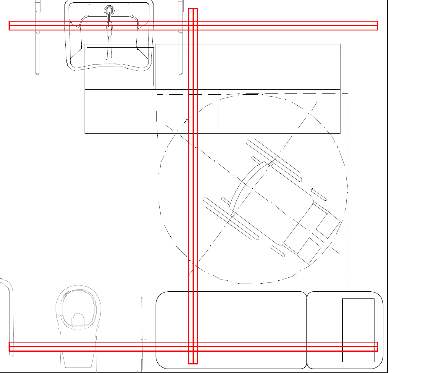 TakUrządzenie wyposażone w wieszak płaski zakończony po obu stronach haczykami/zaczepami umożliwiającymi podpięcie siedziska/kamizelkiTakUrządzenie dostarczone, złożone i zamontowane przez Wykonawcę wraz z niezbędnym dokumentami oraz dokumentacją techniczną zgodnie z wymaganiami Urzędu Dozoru Technicznego (zgłoszenie i wszelkie formalności związane z dozorem technicznym po stronie Wykonawcy)TakB – Kamizelka dla pacjenta – 1 SZTUKAB – Kamizelka dla pacjenta – 1 SZTUKAB – Kamizelka dla pacjenta – 1 SZTUKAB – Kamizelka dla pacjenta – 1 SZTUKAKamizelka do zastosowań higieniczno-toaletowychTakKamizelka z wycięciem umożliwiającym korzystanie z toalety bez konieczności jej zdejmowaniaTakKamizelka wykonana z materiału przepuszczającego wodęTakKamizelka z możliwością podparcia głowyTakKamizelka z dodatkowymi usztywnieniami w okolicach udTakKamizelka dostosowana do podwieszenia na podnośniku sufitowymTakMożliwość regulacji zaczepów kamizelkiTakMaksymalny udźwig min. 200kgTak - podaćWymiary kamizelki: 122x115x45 cm ± 3cmTak - podaćC – Kozetka (przewijak) – 2 SZTUKIC – Kozetka (przewijak) – 2 SZTUKIC – Kozetka (przewijak) – 2 SZTUKIC – Kozetka (przewijak) – 2 SZTUKIKozetka wykonana z profili metalowych malowanych proszkowoTakKozetka dwusegmentowa z regulowanym zagłówkiemTakLeże wykonane z materiału skóropodobnego wytrzymałego na ścieranie, mycie i dezynfekcjęTakKozetka wyposażona w wieszak na ręcznik papierowy w rolceTakWymiary kozetki ± 3cm:długość:175cmwysokość: 60 cmszerokość: 60cmTak - podaćDodatkowe warunki zamówienia:Dodatkowe warunki zamówienia:Dodatkowe warunki zamówienia:Dodatkowe warunki zamówienia:Deklaracja zgodności i certyfikat zgodności jeżeli dotyczy – na potwierdzenie, że oferowany wyrób jest wyrobem medycznym spełniającym wymagana Dyrektywy 93/42/EWG (MDD) albo Rozporządzenia UE 2017/745 (MDR) – dokumenty potwierdzające dołączyć do ofertyTakPrzeglądy techniczne zgodnie z zaleceniami producenta bezpłatnie w ramach obowiązującej gwarancjiTakDostawa, montaż, uruchomienie i przeszkolenie z użytkowania oraz serwisowania urządzeniaTakA - URZĄDZENIE DO TERAPII SKOJARZONEJ – 1 SZTUKAA - URZĄDZENIE DO TERAPII SKOJARZONEJ – 1 SZTUKAA - URZĄDZENIE DO TERAPII SKOJARZONEJ – 1 SZTUKAA - URZĄDZENIE DO TERAPII SKOJARZONEJ – 1 SZTUKALp.Opis wymaganych parametrów technicznychWymagane parametry graniczne / wartośćParametry oferowanego urządzeniaNazwa handlowa, producent i modelPodaćUrządzenie fabrycznie nowe, rok min. produkcji 2024r. Tak - podaćUrządzanie 4-kanałowe do terapii skojarzonejTakUrządzenie z min.:- 1-kanałową elektroterapią z dwoma obwodami,- 1-kanałową terapią ultradźwiękową,- 1-kanałową laseroterapią,- 1-kanałową magnetoterapiąTak - podaćDla modułu elektroterapii urządzenie z możliwością prowadzenia terapii min. prądami:- galwanicznym,- jonoforezą,- diadynamicznymi,- interferencyjnymi,- Kotz'a,- TENS,- Traberta,- impulsami stymulującymi,- tonoliząlub z szerszym zakresem.Tak - podaćDla modułu ultradźwięków:- możliwość pracy w natężeniu do 2W/cm2 przy pracy ciągłej, do 3W/cm2 przy pracy impulsowej lub większym,- częstotliwość modułowa w zakresie  10–150 Hz lub szerszym.Tak - podaćDla modułu laseroterapii:- możliwość pracy ciągłej i impulsowej, płynnie regulowanej w zakresie 0,1-10 000 Hz lub szerszym,- współczynnik wypełnienia w zakresie 5-100% lub szerszym,- regulacja mocy lasera w zakresie 20–100% lub szerszym,- automatyczne przeliczanie parametrów terapii.Tak - podaćDla modułu magnetoterapii:- możliwość pracy przy użyciu pola magnetycznego oddziaływującego na poddaną terapii część, bez wpływu na obsługującego,- możliwość modulacji impulsów: prostokątne, trójkątne, sinusoidalne, eksponencjalne i ciągłe (lub więcej),-  maksymalne natężenie pola magnetycznego 128 mT,- częstotliwość w zakresie  0–166 Hz lub szerszym.Tak - podaćUrządzenie wyposażone w niezbędne akcesoria do elektroterapii:- 40 szt. płaskich elektrod gumowych 5 x 7 cm, - 40 szt. pokrowców z gąbki, - 8 kompletów pasów mocujących,- 15 szt. kabli pacjenta,TakUrządzenie wyposażone w niezbędne akcesoria do ultradźwięków:- głowicę wieloczęstotliwościową o powierzchni 5 cm2 i częstotliwości 1/3 MHz – 1 szt.,- głowicę wieloczęstotliwościową o powierzchni 1 cm2 i częstotliwości 1/3 MHz – 1 szt.,- żel do terapii 1l – 2 sztuki.TakUrządzenie wyposażone w niezbędna akcesoria do laseroterapii:a) sondę punktową podczerwoną iR -1 szt.: - moc wyjściowa 400 mW ± 20 %- długość fali 830 nm ± 10 %,b) sondę punktową czerwoną R – 1 szt.:- moc wyjściowa 50 mW ± 20 %- długość fali 685 nm ± 10 %c) okulary ochronne dla pacjenta i terapeuty – 2 szt.Tak - podaćUrządzenie wyposażone w niezbędna akcesoria do magnetoterapii:-  stół do magnetoterapii z przesuwanym solenoidem o średnicy 70-80 cm – 1 szt.- aplikator płaski, liniowy – 1 szt.,- dysk podwójny - do zastosowań dwustronnych,- multidysk - do wielu zastosowań.Tak - podaćUrządzenie posiadające stolik jezdny wyposażony w hamulce i szuflady do przechowywaniaTakUrządzenie wyposażone w boczne uchwyty na aplikatoryTakUrządzenie z kolorowym ekranem dotykowym min. 5”Tak - podaćUrządzenie z możliwością przeprowadzenia terapii dla dwóch pacjentówTakUrządzenie z gotowymi programami terapeutycznymi TakUrządzenie z możliwością tworzenia programów terapeutycznych użytkownikaTakUrządzenie z identyfikacją, testem i kontrolą aplikatorówTakUrządzenie wyposażone w bazę danych pacjentówTakMasa maksymalna urządzenia 6kgTak - podaćZasilanie 230 V/50–60 HzTakDodatkowe warunki zamówienia:Dodatkowe warunki zamówienia:Dodatkowe warunki zamówienia:Dodatkowe warunki zamówienia:Przeglądy techniczne zgodnie z zaleceniami producenta bezpłatnie w ramach obowiązującej gwarancjiTakDeklaracja zgodności i certyfikat zgodności jeżeli dotyczy – na potwierdzenie, że oferowany wyrób jest wyrobem medycznym spełniającym wymagana Dyrektywy 93/42/EWG (MDD) albo Rozporządzenia UE 2017/745 (MDR) – dokumenty potwierdzające dołączyć do ofertyTakDostawa, montaż, uruchomienie i przeszkolenie z użytkowania oraz serwisowania urządzeniaTakB - APARAT DO TERAPII POLEM ELEKTROMAGNETYCZNYM – 1 SZTUKAB - APARAT DO TERAPII POLEM ELEKTROMAGNETYCZNYM – 1 SZTUKAB - APARAT DO TERAPII POLEM ELEKTROMAGNETYCZNYM – 1 SZTUKAB - APARAT DO TERAPII POLEM ELEKTROMAGNETYCZNYM – 1 SZTUKALp.Opis wymaganych parametrów technicznychWymagane parametry graniczne / wartośćParametry oferowanego urządzeniaNazwa handlowa, producent i modelPodaćUrządzenie fabrycznie nowe, rok min. produkcji 2024r. Tak - podaćUrządzenie do rehabilitacji za pomocą pola elektromagnetycznegoTakWskaźnik intensywności pola magnetycznegoTakUrządzenie o indukcji magnetycznej > 2TTak - podaćCzęstotliwość magnetyczna urządzenia w zakresie 1 – 150 Hz TakUrządzenie o maksymalnej intensywności stymulacji 28 kT/s Tak - podaćCzas trwania jednego impulsu 0,01 do 60 sek.Tak - podać Urządzenie wyposażone we wskaźnik czasu trwania zabieguTakMonitorowanie jakości impulsu TakNawigacyjny atlas anatomicznyTakProtokoły „ulubione”TakUrządzenie wyposażone w bazę danych pacjentówTakUrządzenie z gotowymi programami terapeutycznymiTakDwa tryby pracy: ręczny i automatycznyTakDotykowy, kolorowy ekran min. 8”Tak - podaćUrządzenie wyposażone w przycisk bezpieczeństwaTakUrządzenie ze wskaźnikiem przegrzania przetwornikaTakUrządzenie z funkcją chłodzenia aplikatoraTakWymiary urządzenia:Wysokość max. 120cmSzerokość max. 60cmDługość max. 60cmTak - podać Masa urządzenia ≤ 35kgTak - podaćZasilanie 230V/50-60HzTakWyposażenie:- aplikator koncentrujący do emisji skupionego pola elektromagnetycznego,- aplikator planarny,- ramię z 6-cioma przegubami do aplikatorów- stół pacjenta: dwuczęściowy, drewniany z regulowanym zagłówkiem, w standardowym szarym kolorze  – 1 szt.TakUrządzenie mobilne, na stoliku aparaturowymTakDodatkowe warunki zamówienia:Dodatkowe warunki zamówienia:Dodatkowe warunki zamówienia:Dodatkowe warunki zamówienia:Przeglądy techniczne zgodnie z zaleceniami producenta bezpłatnie w ramach obowiązującej gwarancjiTakDeklaracja zgodności i certyfikat zgodności jeżeli dotyczy – na potwierdzenie, że oferowany wyrób jest wyrobem medycznym spełniającym wymagana Dyrektywy 93/42/EWG (MDD) albo Rozporządzenia UE 2017/745 (MDR) – dokumenty potwierdzające dołączyć do ofertyTakDostawa, montaż, uruchomienie i przeszkolenie z użytkowania oraz serwisowania urządzeniaTakC - APARAT DO TERAPII SKUPIONĄ FALĄ UDERZENIOWĄ – 1 SZTUKAC - APARAT DO TERAPII SKUPIONĄ FALĄ UDERZENIOWĄ – 1 SZTUKAC - APARAT DO TERAPII SKUPIONĄ FALĄ UDERZENIOWĄ – 1 SZTUKAC - APARAT DO TERAPII SKUPIONĄ FALĄ UDERZENIOWĄ – 1 SZTUKALp.Opis wymaganych parametrów technicznychWymagane parametry graniczne / wartośćParametry oferowanego urządzeniaNazwa handlowa, producent i modelPodaćUrządzenie fabrycznie nowe, rok min. produkcji 2024r. Tak - podaćUrządzenie działające za pomocą głębokiej, mechanicznej stymulacjiTakUrządzenie przeznaczone do terapii m.in.: punktów spustowych, spastyczności, chorób zwyrodnieniowych stawów, ostrogi piętowej, łokcia tenisisty/golfisty i innychTak - podaćUrządzenie z kolorowym ekranem dotykowym min. 8”Tak - podaćAplikator z możliwością regulacji głębokości strefy ogniskowej do 40 mm lub więcejTak - podaćAplikatory z możliwością monitorowania intensywności uderzeń i ekranem dotykowymTakMaksymalna intensywność 0,65 mJ/mm2Tak - podaćCzęstotliwość do min. 20 Hz lub więcejTak - podaćMożliwość regulacji parametrów na aplikatorachTakUrządzenie z gotowymi programami terapeutycznymiTakUrządzenie z możliwością tworzenia programów terapeutycznych użytkownikaTakNawigacyjny atlas anatomicznyTakDwa tryby pracy: sekwencyjny i pojedynczyTakUrządzenie wyposażone w uchwyt na aplikatorTakUrządzenie mobilne, z hamulcami, na stoliku aparaturowymTakMaksymalna masa urządzenia: 30 kgTak - podaćZasilanie 230V/50-60HzTakDodatkowe warunki zamówienia:Dodatkowe warunki zamówienia:Dodatkowe warunki zamówienia:Dodatkowe warunki zamówienia:Przeglądy techniczne zgodnie z zaleceniami producenta bezpłatnie w ramach obowiązującej gwarancjiTakDeklaracja zgodności i certyfikat zgodności jeżeli dotyczy – na potwierdzenie, że oferowany wyrób jest wyrobem medycznym spełniającym wymagana Dyrektywy 93/42/EWG (MDD) albo Rozporządzenia UE 2017/745 (MDR) – dokumenty potwierdzające dołączyć do ofertyTakDostawa, montaż, uruchomienie i przeszkolenie z użytkowania oraz serwisowania urządzeniaTakD - APARAT DO TERAPII RADIALNĄ FALĄ UDERZENIOWĄ – 1 SZTUKAD - APARAT DO TERAPII RADIALNĄ FALĄ UDERZENIOWĄ – 1 SZTUKAD - APARAT DO TERAPII RADIALNĄ FALĄ UDERZENIOWĄ – 1 SZTUKAD - APARAT DO TERAPII RADIALNĄ FALĄ UDERZENIOWĄ – 1 SZTUKALp.Opis wymaganych parametrów technicznychWymagane parametry graniczne / wartośćParametry oferowanego urządzeniaNazwa handlowa, producent i modelPodaćUrządzenie fabrycznie nowe, rok min. produkcji 2024r. Tak - podaćUrządzenie generujące rozbieżne fale uderzeniowe poprzez skompresowane powietrze (wbudowany kompresor)TakUrządzenie przeznaczone do terapii m.in.: punktów spustowych, zespołu cieśni nadgarstka, chorób zwyrodnieniowych stawów, ostrogi piętowej, zespołu przeciążeniowego mięśni i inneTak - podaćMaksymalnie ciśnienie skompresowanego powietrza 4-5 barTak - podaćCzęstotliwość w zakresie 1-15Hz lub szerszymTakUrządzenie posiadające min. dwa tryby pracy: ciągły i pojedynczyTak - podaćUrządzenie posiadające gotowe programy terapeutyczneTakNawigacyjny atlas anatomicznyTak Kolorowy ekran dotykowy min. 5”Tak - podaćMasa urządzenia max. 8kgTak - podaćUrządzenie wyposażone w aplikatory/przekaźniki (min. 2 sztuki) do terapii uniwersalnej oraz do terapii koncentrującejTak - podaćUrządzenie wyposażone we wszelkie nakładki, akcesoria wymienne, żel itp. niezbędne do prowadzenia terapiiTakUrządzenie mobilne, z hamulcami oraz co najmniej jednym uchwytem na aplikatorTakUrządzenie wyposażone w sterownik nożnyTakZasilanie 230V/50-60HzTakDodatkowe warunki zamówienia:Dodatkowe warunki zamówienia:Dodatkowe warunki zamówienia:Dodatkowe warunki zamówienia:Przeglądy techniczne zgodnie z zaleceniami producenta bezpłatnie w ramach obowiązującej gwarancjiTakDeklaracja zgodności i certyfikat zgodności jeżeli dotyczy – na potwierdzenie, że oferowany wyrób jest wyrobem medycznym spełniającym wymagana Dyrektywy 93/42/EWG (MDD) albo Rozporządzenia UE 2017/745 (MDR) – dokumenty potwierdzające dołączyć do ofertyTakDostawa, montaż, uruchomienie i przeszkolenie z użytkowania oraz serwisowania urządzeniaTakE - APARAT DO UKIERUNKOWANEJ TERAPII RADIOFALOWEJ – 1 SZTUKAE - APARAT DO UKIERUNKOWANEJ TERAPII RADIOFALOWEJ – 1 SZTUKAE - APARAT DO UKIERUNKOWANEJ TERAPII RADIOFALOWEJ – 1 SZTUKAE - APARAT DO UKIERUNKOWANEJ TERAPII RADIOFALOWEJ – 1 SZTUKALp.Opis wymaganych parametrów technicznychWymagane parametry graniczne / wartośćParametry oferowanego urządzeniaNazwa handlowa, producent i modelPodaćUrządzenie fabrycznie nowe, rok min. produkcji 2024r. Tak - podaćUrządzenie funkcjonujące w oparciu o prąd zmienny o częstotliwości fal radiowychTakUrządzenie przeznaczone do terapii m.in.: zespołu cieśni nadgarstka, dolegliwości bólowych kręgosłupa oraz mięśni, chorób zwyrodnieniowych stawów i inneTak - podaćCzęstotliwość w zakresie 480-520 kHz lub szerszymTak - podaćUrządzenie posiadające min. dwa tryby pracy: ciągły i impulsowyTak - podaćUrządzenie posiadające gotowe programy terapeutyczneTakNawigacyjny atlas anatomicznyTak Kolorowy ekran dotykowy min. 5”Tak - podaćMasa urządzenia max. 8kgTak - podaćUrządzenie posiadające wyjścia do podłączenia elektrod: neutralnej, pojemnościowej i rezystywnejTakMaksymalna moc urządzenia 350WTak - podaćUrządzenie wyposażone w: - aplikatory do elektrod pojemnościowych i rezystywnych,- 4 szt. elektrod pojemnościowych- 4 szt. elektrod rezystywnych,- elektrodę neutralną,- zestaw samoprzylepnych elektrod neutralnych,- 2 szt. kremu sprzęgającego.TakUrządzenie mobilne, z hamulcamiTakZasilanie 230V/50-60HzTakDodatkowe warunki zamówienia:Dodatkowe warunki zamówienia:Dodatkowe warunki zamówienia:Dodatkowe warunki zamówienia:Przeglądy techniczne zgodnie z zaleceniami producenta bezpłatnie w ramach obowiązującej gwarancjiTakDeklaracja zgodności i certyfikat zgodności jeżeli dotyczy – na potwierdzenie, że oferowany wyrób jest wyrobem medycznym spełniającym wymagana Dyrektywy 93/42/EWG (MDD) albo Rozporządzenia UE 2017/745 (MDR) – dokumenty potwierdzające dołączyć do ofertyTakDostawa, montaż, uruchomienie i przeszkolenie z użytkowania oraz serwisowania urządzeniaTakF - APARAT DO LASEROTERAPII WYSOKOENERGETYCZNEJ Z TERMOSKANEREM – 1 SZT.F - APARAT DO LASEROTERAPII WYSOKOENERGETYCZNEJ Z TERMOSKANEREM – 1 SZT.F - APARAT DO LASEROTERAPII WYSOKOENERGETYCZNEJ Z TERMOSKANEREM – 1 SZT.F - APARAT DO LASEROTERAPII WYSOKOENERGETYCZNEJ Z TERMOSKANEREM – 1 SZT.Lp.Opis wymaganych parametrów technicznychWymagane parametry graniczne / wartośćParametry oferowanego urządzeniaNazwa handlowa, producent i modelPodaćUrządzenie fabrycznie nowe, rok min. produkcji 2024r. Tak - podaćUrządzenie emitujące energię podczerwoną do biostymulacji komórek procesów gojenia ranTakUrządzenie przeznaczone do terapii m.in.: zespołu cieśni nadgarstka, dolegliwości bólowych kręgosłupa oraz mięśni, chorób zwyrodnieniowych stawów, zmniejszenia obrzęków i inneTak - podaćDługość fali min. 1000nmTak - podaćUrządzenie pracujące trybie sekwencyjnymTakMinimum trzy rodzaje emisji: ciągła, prostokątna, trójkątnaTak - podaćMoc lasera w przedziale 20-30WTak - podaćMożliwość regulacji wielkości plamki w zakresie 10-30 mm lub szerszymTak - podaćMaksymalna powierzchnia terapeutyczna na poziomie min. 1000 cm2Tak - podaćUrządzenie posiadające gotowe programy terapeutyczneTakNawigacyjny atlas anatomicznyTakKolorowy ekran dotykowy min. 5”Tak - podaćMasa urządzenia max. 8kgTak - podaćUrządzenie wyposażone w sondę laserową z możliwością regulacji mocyTakUrządzenie wyposażone w zrobotyzowany termoskaner z wbudowaną termokamerą, czujnikiem odległości i temperatury, na ramieniu przegubowymTakPrzycisk bezpieczeństwa/awaryjnyTakUrządzenie wyposażone w sterownik nożnyTakUrządzenie wyposażone w 2 okularów ochronnych: dla pacjenta i terapeutyTakUrządzenie mobilne, z hamulcamiTakZasilanie 230V/50-60HzTakDodatkowe warunki zamówienia:Dodatkowe warunki zamówienia:Dodatkowe warunki zamówienia:Dodatkowe warunki zamówienia:Przeglądy techniczne zgodnie z zaleceniami producenta bezpłatnie w ramach obowiązującej gwarancjiTakDeklaracja zgodności i certyfikat zgodności jeżeli dotyczy – na potwierdzenie, że oferowany wyrób jest wyrobem medycznym spełniającym wymagana Dyrektywy 93/42/EWG (MDD) albo Rozporządzenia UE 2017/745 (MDR) – dokumenty potwierdzające dołączyć do ofertyTakDostawa, montaż, uruchomienie i przeszkolenie z użytkowania oraz serwisowania urządzeniaTakG - STREFA DIAGNOSTYCZNO-TERAPEUTYCZNA – 1 SZT.G - STREFA DIAGNOSTYCZNO-TERAPEUTYCZNA – 1 SZT.G - STREFA DIAGNOSTYCZNO-TERAPEUTYCZNA – 1 SZT.G - STREFA DIAGNOSTYCZNO-TERAPEUTYCZNA – 1 SZT.Lp.Opis wymaganych parametrów technicznychWymagane parametry graniczne / wartośćParametry oferowanego urządzeniaNazwa handlowa, producent i modelPodaćUrządzenie fabrycznie nowe, rok min. produkcji 2024r. Tak - podaćStrefa modułowa do celów diagnostycznych i terapeutycznych z bazą programów pozwalających na prowadzenie ćwiczeń dostoswanych do danego pacjenta, jego umiejętności, postawy, sprawności i inneTakStrefa składająca się z:- monitora pacjenta Full HD min. 60”,- monitora terapeuty Full HD min. 10”,- kamery 3D Full HD, - platformy statyczno-dynamicznej TakStrefa posiadająca programy diagnostyczno-terapeutyczne wyposażony w testy dla pacjentów sprawdzających umiejętnościTakProgramy treningowe z informacją zwrotną w czasie rzeczywistymTakProgramy treningowe z możliwością ich indywidualnego dostosowywania do pacjentaTakUrządzenie wyposażone w gotowe testy diagnostyczneTakMożliwość nagrywania sesji terapeutycznychTakUrządzenie z możliwością pomiaru tętnaTakMaksymalne wymiary przestrzeni terapeutycznej: 35 × 2600 × 3550 mmTak - podaćStrefa wyposażona w zestaw do treningu balansu na dedykowanym mobilnym stojaku, składający się m.in. z platformy balansowej typu bosu, platformy do stania obunóż i jednonóż, platformy osiowej, dysku balansowego i pianki TakStrefa wyposażona w zestaw piłek lekarskich w różnych rozmiarach, na dedykowanym stojaku – min. 3 rozmiaryTak - podaćStrefa wyposażona w zestaw piłek terapeutycznych typu fluiball w różnych rozmiarach, na dedykowanym stojaku – min. 3 rozmiaryTak - podaćZasilanie 230V/50-60HzTakDodatkowe warunki zamówienia:Dodatkowe warunki zamówienia:Dodatkowe warunki zamówienia:Dodatkowe warunki zamówienia:Przeglądy techniczne zgodnie z zaleceniami producenta bezpłatnie w ramach obowiązującej gwarancjiTakDeklaracja zgodności i certyfikat zgodności jeżeli dotyczy – na potwierdzenie, że oferowany wyrób jest wyrobem medycznym spełniającym wymagana Dyrektywy 93/42/EWG (MDD) albo Rozporządzenia UE 2017/745 (MDR) – dokumenty potwierdzające dołączyć do ofertyTakDostawa, montaż, uruchomienie i przeszkolenie z użytkowania oraz serwisowania urządzeniaTakH – BIEŻNIA ANTYGRAWITACYJNA – 1 SZT.H – BIEŻNIA ANTYGRAWITACYJNA – 1 SZT.H – BIEŻNIA ANTYGRAWITACYJNA – 1 SZT.H – BIEŻNIA ANTYGRAWITACYJNA – 1 SZT.Lp.Opis wymaganych parametrów technicznychWymagane parametry graniczne / wartośćParametry oferowanego urządzeniaNazwa handlowa, producent i modelPodaćUrządzenie fabrycznie nowe, rok min. produkcji 2024r. Tak - podaćBieżnia do treningu i terapii w częściowym lub całkowitym odciążeniu pacjentaTakUrządzenie przeznaczona do terapii równowagi oraz rehabilitacji chodu/bieguTakOdciążenie pacjenta przy zastosowaniu dedykowanego worka tworzącego wewnątrz komorę ciśnieniowąTakUrządzenie z możliwością analizy chodu i bieżącego dostosowania parametrówTakUrządzenie do treningu balansu ciała, szybkości reakcji i symetrii choduTakUrządzenie wyposażone w wizualną  informację zwrotną w czasie rzeczywistymTakPrezentacja przebiegu terapii w formie raportu uwzględniającego bieżące modyfikacja parametrów TakUrządzenie wyposażone w gry motywacyjneTakWskaźnik odciążenia masy ciała do 100%Tak - podaćKomora dla pacjenta z widokiem 360°TakMaksymalna prędkość do przodu min. 24km/hTak - podaćMaksymalna prędkość do tyłu min. 7km/hTak - podaćMaksymalny kąt nachylenia 15%Tak - podaćMaksymalna masa użytkownika min. 180kgTak - podaćMaksymalny wzrost pacjenta min. 200cmTak - podaćBieżnia wyposażona w:- kolory ekran dotykowy min. 12”,- kamerę,- system elektrycznego zamknięcia,- spodenki dla pacjentów w 7 rozmiarach (do wyboru przez Zamawiającego przy dostawie)Tak - podaćMaksymalne wymiary urządzenia:- długość 215cm- szerokość 105cm- wysokość 190cmTak - podaćZasilanie 230V/50-60HzTakDodatkowe warunki zamówienia:Dodatkowe warunki zamówienia:Dodatkowe warunki zamówienia:Dodatkowe warunki zamówienia:Przeglądy techniczne zgodnie z zaleceniami producenta bezpłatnie w ramach obowiązującej gwarancjiTakDeklaracja zgodności i certyfikat zgodności jeżeli dotyczy – na potwierdzenie, że oferowany wyrób jest wyrobem medycznym spełniającym wymagana Dyrektywy 93/42/EWG (MDD) albo Rozporządzenia UE 2017/745 (MDR) – dokumenty potwierdzające dołączyć do ofertyTakDostawa, montaż, uruchomienie i przeszkolenie z użytkowania oraz serwisowania urządzeniaTakA – PŁYTA KUCHENNA INDUKCYJNA – 4 SZTUKIA – PŁYTA KUCHENNA INDUKCYJNA – 4 SZTUKIA – PŁYTA KUCHENNA INDUKCYJNA – 4 SZTUKIA – PŁYTA KUCHENNA INDUKCYJNA – 4 SZTUKILp.Opis wymaganych parametrów technicznychWymagane parametry graniczne / wartośćParametry oferowanego urządzeniaNazwa handlowa, producent i modelPodaćUrządzenie fabrycznie nowe, rok min. produkcji 2024r. Tak - podaćPłyta grzewcza bezramkowa ze szlifem w kolorze czarnymTakMoc przyłączeniowa max do 7500 WTakNapięcie zasilania 230 – 400 WTakCztery pola grzewcze o wymiarach około 59x52 cmTakSterowanie płytą dotykoweTakFunkcje płyty: Hob2Hood, Wskaźnik ciepła resztkowego, Wolna strefa indukcyjnaTakGwarancja minimum 24 miesiąceTakInstrukcja w języku polskimTak Dodatkowe funkcje: Blokada bezpieczeństwa, Blokada przycisków, Zabezpieczenie przed dziećmiTak Funkcje dodatkowe: Automatyczne podgrzewanie, Automatyczne wyłączanie, Funkcja Power, Możliwość połączenia okapu z płytą, Podświetlane sterowanieTakPola grzewcze: Pole 1 [W]: 1400/2500, Pole 2 [W]: 2300/3200, Pole 3 [W]: 1800/2800, Pole 4 [W]: 2300/3200TakFunkcja łączenia pól grzejnychTakDodatkowe warunki zamówienia:Dodatkowe warunki zamówienia:Dodatkowe warunki zamówienia:Dodatkowe warunki zamówienia:Najpóźniej w ostatnim dniu okresu objętego gwarancją odblokowanie sprzętu w sposób zapewniający możliwość świadczenia usług pogwarancyjnych bezpośrednio przez Zamawiającego. W szczególności przekazanie Zamawiającemu wszelkich niezbędnych dostępów i kodów serwisowych do urządzenia.TakPrzeglądy techniczne zgodnie z zaleceniami producenta bezpłatnie w ramach obowiązującej gwarancjiTakDostawa, montaż, uruchomienie i przeszkolenie z użytkowania oraz serwisowania urządzeniaTakB – OKAP KUCHENNY – 2 SZTUKIB – OKAP KUCHENNY – 2 SZTUKIB – OKAP KUCHENNY – 2 SZTUKIB – OKAP KUCHENNY – 2 SZTUKILp.Opis wymaganych parametrów technicznychWymagane parametry graniczne / wartośćParametry oferowanego urządzeniaNazwa handlowa, producent i modelPodaćUrządzenie fabrycznie nowe, rok min. produkcji 2024r. Tak - podaćSzerokość okapu około 120 cm, głębokość około 45 cmTakSzerokość okapu około 120 cm, głębokość około 45 cmTakklasa wydajności przepływu „A”Takfiltr przeciwtłuszczowy, wykonany ze stali szlachetnej nierdzewnej odporny na korozję i przystosowany do wielokrotnego czyszczenia, również w zmywarce.TakWydajność maksymalna w trybie standardowym 400 – 450 m3/hTakWydajność maksymalna w trybie intensywnym 720 – 780 m3/hTakWydajność maksymalna w trybie intensywnym 720 – 780 m3/hTakSterowanie elektroniczne przyciskamiTakRegulacja prędkości skokowa – 4 stopnieTakIlość silników 1 szt.Tak Tryb działania : pochłaniacz oraz wyciągTakFiltr węglowy w wyposażeniuTakKolor i wykończenia: stal szlachetna nierdzewnaTakEfektywność energetyczna: Klasa energetyczna „A++”, Klasa wydajności przepływu dynamicznego „A”, Klasa sprawności oświetlenia: „A”, Klasa efektywności pochłaniania zanieczyszczeń „B”, Poziom głośności: maksymalnie 60 dB,Tak Zasilanie 230 V/50–60 HzTakGwarancja minimalnie 24 miesiące, instrukcja w języku polskimTakDodatkowe warunki zamówienia:Dodatkowe warunki zamówienia:Dodatkowe warunki zamówienia:Dodatkowe warunki zamówienia:Najpóźniej w ostatnim dniu okresu objętego gwarancją odblokowanie sprzętu w sposób zapewniający możliwość świadczenia usług pogwarancyjnych bezpośrednio przez Zamawiającego. W szczególności przekazanie Zamawiającemu wszelkich niezbędnych dostępów i kodów serwisowych do urządzenia.TakPrzeglądy techniczne zgodnie z zaleceniami producenta bezpłatnie w ramach obowiązującej gwarancjiTakDostawa, montaż, uruchomienie i przeszkolenie z użytkowania oraz serwisowania urządzeniaTakC – ZMYWARKA DO NACZYŃ – 2 SZTUKIC – ZMYWARKA DO NACZYŃ – 2 SZTUKIC – ZMYWARKA DO NACZYŃ – 2 SZTUKIC – ZMYWARKA DO NACZYŃ – 2 SZTUKILp.Opis wymaganych parametrów technicznychWymagane parametry graniczne / wartośćParametry oferowanego urządzeniaNazwa handlowa, producent i modelPodaćUrządzenie fabrycznie nowe, rok min. produkcji 2024r. Tak - podaćWymiary urządzenia około 59,8 x 85 x 60 cmTakwyposażona musi być w automatycznie otwierane drzwi po zakończeniu pracyTakUrządzenie wyposażone w trzy szuflady do naczyń w tym jedna na sztućceTakPanel sterowania zewnętrzny odkryty z wyświetlaczem elektronicznym LCD ze wskaźnikiem braku soli i nabłyszczaczaTak - podaćObudowa frontowa i dno zmywarki ze stali nierdzewnejTakMożliwość zabudowy pod blatemTakDługość węża dopływowego min 150 cmTakDługość węża odpływowego minimum 150 cmTakGórny kosz z trzypoziomową regulacja kosza, składane elementy, uchwyty na kieliszki, półki na filiżanki, składane kolceTakDolny kosz ze składanymi elementami, składane kolce, uchwyt do mycia blachTakEfektywność energetyczna: Klasa energetyczna „D”, Zużycie prądu na 100 cykli maksymalnie 88 kW, Zużycie wody na cykl maksymalnie 11 litrów, Poziom hałasu maksymalnie 46 dBTakLiczba programów mycia 6 – 8TakTemperatury zmywania: minimum: 35, 40, 50, 60, 70, auto 40-65 stopni CelsjuszaTakWyświetlanie czasu do końca programuTakFunkcje dodatkowe: dodatkowe suszenie, możliwość skrócenia czasu zmywania, funkcja dezynfekcjiTakZasilanie 230V/50-60HzTakZabezpieczenie przed zalaniem wewnętrzneTakWyposażenie dodatkowe: lejek do soli, półka na filiżanki, szuflada na sztućce, uchwyt do mycia blachTakInstrukcja obsługi w języku polskimTakDodatkowe warunki zamówienia:Dodatkowe warunki zamówienia:Dodatkowe warunki zamówienia:Dodatkowe warunki zamówienia:Najpóźniej w ostatnim dniu okresu objętego gwarancją odblokowanie sprzętu w sposób zapewniający możliwość świadczenia usług pogwarancyjnych bezpośrednio przez Zamawiającego. W szczególności przekazanie Zamawiającemu wszelkich niezbędnych dostępów i kodów serwisowych do urządzenia.TakPrzeglądy techniczne zgodnie z zaleceniami producenta bezpłatnie w ramach obowiązującej gwarancjiTakDostawa, montaż, uruchomienie i przeszkolenie z użytkowania oraz serwisowania urządzeniaTakD – PIEKARNIK DO ZABUDOWY W SZAFCE STOJĄCEJ – 4 SZTUKID – PIEKARNIK DO ZABUDOWY W SZAFCE STOJĄCEJ – 4 SZTUKID – PIEKARNIK DO ZABUDOWY W SZAFCE STOJĄCEJ – 4 SZTUKID – PIEKARNIK DO ZABUDOWY W SZAFCE STOJĄCEJ – 4 SZTUKILp.Opis wymaganych parametrów technicznychWymagane parametry graniczne / wartośćParametry oferowanego urządzeniaNazwa handlowa, producent i modelPodaćUrządzenie fabrycznie nowe, rok min. produkcji 2024r. Tak - podaćWymiary (SxWxG) [cm]: około : 59.4 x 59.4 x 56.8TakPojemność [l]: 	70 - 85TakWykonanie wnętrza piekarnika: 	EmaliaTakSterowanie: 	ElektroniczneTakRodzaj piekarnika: 	ElektrycznyTakTyp prowadnic w piekarniku: 	DrabinkoweTakKolor frontu: 	CzarnyTakFunkcje: Grill (opiekacz), TermoobiegTakZasilanie 230V/50-60HzTakDodatkowe warunki zamówienia:Dodatkowe warunki zamówienia:Dodatkowe warunki zamówienia:Dodatkowe warunki zamówienia:Przeglądy techniczne zgodnie z zaleceniami producenta bezpłatnie w ramach obowiązującej gwarancjiTakDostawa, montaż, uruchomienie i przeszkolenie z użytkowania oraz serwisowania urządzeniaTakE – LODÓWKA WOLNOSTOJĄCA – 2 SZTUKIE – LODÓWKA WOLNOSTOJĄCA – 2 SZTUKIE – LODÓWKA WOLNOSTOJĄCA – 2 SZTUKIE – LODÓWKA WOLNOSTOJĄCA – 2 SZTUKILp.Opis wymaganych parametrów technicznychWymagane parametry graniczne / wartośćParametry oferowanego urządzeniaNazwa handlowa, producent i modelPodaćUrządzenie fabrycznie nowe, rok min. produkcji 2024r. Tak - podaćWymiary (WxSxG) [cm]:  203,0-215,0 x 59.0-60,0 x 63.0-67,0TakPojemność [l]:  240 - 270 chłodziarka + 95 - 120 zamrażarkaTakRoczne zużycie prądu:   230 - 280 kWhTakUrządzenie bezszronowe (No Frost): Pełny No FrostTakPołożenie zamrażarki: Na doleTakMożliwość zmiany kierunku otwierania drzwiTakLiczba drzwi: 2TakKolor frontu urządzenia: Biały lub srebrnyTakKolor / wykończenie boków: Biały lub srebrnyTakFunkcje: Szybkie zamrażanie, Zmiana kierunku otwierania drzwiTakKompresor lodówki inwerterowyTakLiczba agregatów: 1TakSterowanie ElektroniczneTakCzas utrzymania temperatury w przypadku braku zasilania [h]: 10 - 14TakLiczba termostatów: 2TakWyświetlacz elektronicznyTakFunkcje dodatkowe: HarvestFresh, Oświetlenie LED, Alarm niedomkniętych drzwiTakklasa energetyczna: ETakPoziom hałasu [dB]: max. 37TakRodzaj półek: SzklaneTakLiczba półek: 4 - 5TakLiczba pojemników na warzywa: 2TakUrządzenie wyposażone w komorę świezościTakSposób odszraniania (rozmrażania) zamrażalnika: No-FrostTakZdolność zamrażania [kg/24h]: 6 - 8TakLiczba pojemników w zamrażarce: 3TakSzybkie zamrażanieTakGwarancja minimum 24 miesiąceTakZasilanie 230V/50-60HzTakDodatkowe warunki zamówienia:Dodatkowe warunki zamówienia:Dodatkowe warunki zamówienia:Dodatkowe warunki zamówienia:Przeglądy techniczne zgodnie z zaleceniami producenta bezpłatnie w ramach obowiązującej gwarancjiTakDostawa, montaż, uruchomienie i przeszkolenie z użytkowania oraz serwisowania urządzeniaTakI – DRABINKA DO REHABILITACJI – 1 SZTUKAI – DRABINKA DO REHABILITACJI – 1 SZTUKANazwa handlowa, producent i modelDrabinka fabrycznie nowa, rok produkcji min. 2024r. Drabinka:- drewniana, - z drążkiem,- o wymiarach 250x80 cm ± 10cm,- z zestawem do montażu składającym się ze śrub i uchwytów.J – KOZETKA – 7 SZTUKJ – KOZETKA – 7 SZTUKNazwa handlowa, producent i modelKozetka fabrycznie nowa, rok produkcji min. 2024r. Kozetka:- drewniana,- dwusegmentowa,- z regulowanym zagłówkiem,- o wymiarach: dł.: 180-190cm, szer. 60-70cm, - w standardowym szarym kolorze obicia,- obicie z materiału odpornego na zmywanie,- uchwyt na papier zamontowany do kozetki.K – URZĄDZENIE DO ĆWICZEŃ W PODWIESZENIU NA SUFICIE – 1 SZTUKAK – URZĄDZENIE DO ĆWICZEŃ W PODWIESZENIU NA SUFICIE – 1 SZTUKAK – URZĄDZENIE DO ĆWICZEŃ W PODWIESZENIU NA SUFICIE – 1 SZTUKAK – URZĄDZENIE DO ĆWICZEŃ W PODWIESZENIU NA SUFICIE – 1 SZTUKAK – URZĄDZENIE DO ĆWICZEŃ W PODWIESZENIU NA SUFICIE – 1 SZTUKAK – URZĄDZENIE DO ĆWICZEŃ W PODWIESZENIU NA SUFICIE – 1 SZTUKAK – URZĄDZENIE DO ĆWICZEŃ W PODWIESZENIU NA SUFICIE – 1 SZTUKALp.Opis wymaganych parametrów technicznychOpis wymaganych parametrów technicznychWymagane parametry graniczne / wartośćWymagane parametry graniczne / wartośćParametry oferowanego urządzeniaParametry oferowanego urządzeniaNazwa handlowa, producent i modelNazwa handlowa, producent i modelPodaćPodaćUrządzenie fabrycznie nowe, rok min. produkcji 2024r. Urządzenie fabrycznie nowe, rok min. produkcji 2024r. Tak - podaćTak - podaćUrządzanie przeznaczone do terapii w podwieszeniuUrządzanie przeznaczone do terapii w podwieszeniuTakTakUrządzenie przeznaczone do terapii narządu ruchu Urządzenie przeznaczone do terapii narządu ruchu TakTakUrządzenie przeznaczone do terapii w odciążeniu z oporem lub bezUrządzenie przeznaczone do terapii w odciążeniu z oporem lub bezTakTakUrządzenie mocowane do sufitu składające się z:- głównej, aluminiowej ramy, posiadającej dwa wózki jezdne z hamulcem, wózki jezdne poruszające się po szynach,- 4 szt. pojedynczych zbloczy linowych 360o i linką min. 5m,- 1 szt. linki z dwoma bloczkami min. 5mUrządzenie mocowane do sufitu składające się z:- głównej, aluminiowej ramy, posiadającej dwa wózki jezdne z hamulcem, wózki jezdne poruszające się po szynach,- 4 szt. pojedynczych zbloczy linowych 360o i linką min. 5m,- 1 szt. linki z dwoma bloczkami min. 5mTak - podaćTak - podaćUrządzenie wyposażone w:- 4 szt. linek 60cm ± 2cm, zakończonych oczkami z dwóch stron, oczka dodatkowo wzmocnione,- 2 szt. linek 30cm ± 2cm, zakończonych oczkami z dwóch stron, oczka dodatkowo wzmocnione,- 4 szt. linek elastycznych 60cm ± 2cm o różnych oporach, zakończonych oczkami z dwóch stron (oczka dodatkowo wzmocnione) lub z karabińczykami,- 8 szt. narzędzi do regulowania dł. linek,- 1 szt. podwieszki pod miednicę, zakończona z dwóch stron uchwytami,- 1 szt. podwieszki pod głowę, zakończona z dwóch stron uchwytami,- 4 szt. podwieszek pętlowych, zakończonych z jednej strony uchwytem,- 4 szt. podwieszek pod udo, zakończonych z dwóch stron uchwytami,- podest z regulacją kąta nachylenia,- drążek z oczkami pozwalającymi na przymocowanie go,- wieszak mocowany do ściany na wszystkie akcesoria.Urządzenie wyposażone w:- 4 szt. linek 60cm ± 2cm, zakończonych oczkami z dwóch stron, oczka dodatkowo wzmocnione,- 2 szt. linek 30cm ± 2cm, zakończonych oczkami z dwóch stron, oczka dodatkowo wzmocnione,- 4 szt. linek elastycznych 60cm ± 2cm o różnych oporach, zakończonych oczkami z dwóch stron (oczka dodatkowo wzmocnione) lub z karabińczykami,- 8 szt. narzędzi do regulowania dł. linek,- 1 szt. podwieszki pod miednicę, zakończona z dwóch stron uchwytami,- 1 szt. podwieszki pod głowę, zakończona z dwóch stron uchwytami,- 4 szt. podwieszek pętlowych, zakończonych z jednej strony uchwytem,- 4 szt. podwieszek pod udo, zakończonych z dwóch stron uchwytami,- podest z regulacją kąta nachylenia,- drążek z oczkami pozwalającymi na przymocowanie go,- wieszak mocowany do ściany na wszystkie akcesoria.Tak - podaćTak - podaćDodatkowe warunki zamówienia:Dodatkowe warunki zamówienia:Dodatkowe warunki zamówienia:Dodatkowe warunki zamówienia:Dodatkowe warunki zamówienia:Dodatkowe warunki zamówienia:Dodatkowe warunki zamówienia:Deklaracja zgodności i certyfikat zgodności jeżeli dotyczy – na potwierdzenie, że oferowany wyrób jest wyrobem medycznym spełniającym wymagana Dyrektywy 93/42/EWG (MDD) albo Rozporządzenia UE 2017/745 (MDR) – dokumenty potwierdzające dołączyć do ofertyDeklaracja zgodności i certyfikat zgodności jeżeli dotyczy – na potwierdzenie, że oferowany wyrób jest wyrobem medycznym spełniającym wymagana Dyrektywy 93/42/EWG (MDD) albo Rozporządzenia UE 2017/745 (MDR) – dokumenty potwierdzające dołączyć do ofertyTakTakPrzeglądy techniczne zgodnie z zaleceniami producenta bezpłatnie w ramach obowiązującej gwarancjiPrzeglądy techniczne zgodnie z zaleceniami producenta bezpłatnie w ramach obowiązującej gwarancjiTakTakDostawa, montaż, uruchomienie i przeszkolenie z użytkowania oraz serwisowania urządzeniaDostawa, montaż, uruchomienie i przeszkolenie z użytkowania oraz serwisowania urządzeniaTakTakDodatkowe wyposażenie systemu Dodatkowe wyposażenie systemu Dodatkowe wyposażenie systemu Dodatkowe wyposażenie systemu Dodatkowe wyposażenie systemu Dodatkowe wyposażenie systemu Dodatkowe wyposażenie systemu STÓŁ REHABILITACYJNY – 1 SZTUKASTÓŁ REHABILITACYJNY – 1 SZTUKASTÓŁ REHABILITACYJNY – 1 SZTUKASTÓŁ REHABILITACYJNY – 1 SZTUKASTÓŁ REHABILITACYJNY – 1 SZTUKASTÓŁ REHABILITACYJNY – 1 SZTUKASTÓŁ REHABILITACYJNY – 1 SZTUKANazwa handlowa, producent i modelNazwa handlowa, producent i modelPodaćPodaćUrządzenie fabrycznie nowe, rok produkcji min. 2024r. Urządzenie fabrycznie nowe, rok produkcji min. 2024r. Tak - podaćTak - podaćStół dwusegmentowy z hydrauliczną regulacją wysokości za pomocą sprężyny gazowejStół dwusegmentowy z hydrauliczną regulacją wysokości za pomocą sprężyny gazowejTakTakRegulacja wysokości za pomocą pedału nożnegoRegulacja wysokości za pomocą pedału nożnegoTakTakKonstrukcja ze stali malowanej proszkowoKonstrukcja ze stali malowanej proszkowoTakTakTapicerka odporna na mycie i dezynfekcjęTapicerka odporna na mycie i dezynfekcjęTakTakStół na 4 regulowanych stopkachStół na 4 regulowanych stopkachTakTakStół z systemem jezdnym z kółkamiStół z systemem jezdnym z kółkamiTakTakPodgłówek regulowany sprężyną gazowąPodgłówek regulowany sprężyną gazowąTakTakOtwór podgłówka z zatyczkąOtwór podgłówka z zatyczkąTakTakDostawa, montaż, uruchomienie i przeszkolenie z użytkowania oraz serwisowania urządzeniaDostawa, montaż, uruchomienie i przeszkolenie z użytkowania oraz serwisowania urządzeniaTakTakZESTAW PIŁEK DO REHABILITACJIZESTAW PIŁEK DO REHABILITACJIZESTAW PIŁEK DO REHABILITACJIZESTAW PIŁEK DO REHABILITACJIZESTAW PIŁEK DO REHABILITACJIZESTAW PIŁEK DO REHABILITACJIZESTAW PIŁEK DO REHABILITACJIPiłki rehabilitacyjne w 3 różnych rozmiarach (średnica 45cm, 65cm, 75cm)Piłki rehabilitacyjne w 3 różnych rozmiarach (średnica 45cm, 65cm, 75cm)TakTakPiłki gumowe do prowadzenia zajęć na siedzącoPiłki gumowe do prowadzenia zajęć na siedzącoTakTakPiłki rehabilitacyjne dmuchanePiłki rehabilitacyjne dmuchaneTakTakPompka manualna do nadmuchiwaniaPompka manualna do nadmuchiwaniaTakTakZESTAW WAŁKÓW DO REHABILITACJIZESTAW WAŁKÓW DO REHABILITACJIZESTAW WAŁKÓW DO REHABILITACJIZESTAW WAŁKÓW DO REHABILITACJIZESTAW WAŁKÓW DO REHABILITACJIZESTAW WAŁKÓW DO REHABILITACJIZESTAW WAŁKÓW DO REHABILITACJIWałki wykonane z pianki poliuretanowej, pokryte materiałem skóropodobnym odpornym na mycie i dezynfekcjęWałki wykonane z pianki poliuretanowej, pokryte materiałem skóropodobnym odpornym na mycie i dezynfekcjęTakTakWałki rehabilitacyjne w 4 rozmiarach:- 12x60cm,- 20x60cm,- 30x50cm,- 50x100cm.Wałki rehabilitacyjne w 4 rozmiarach:- 12x60cm,- 20x60cm,- 30x50cm,- 50x100cm.MATY DO REHABILITACJIMATY DO REHABILITACJIMATY DO REHABILITACJIMATY DO REHABILITACJIMATY DO REHABILITACJIMATY DO REHABILITACJIMATY DO REHABILITACJIZestaw 3 mat równoważnych Airex Balance Pad, wymiary: 200x100x1,5 cm ± 0,5cmZestaw 3 mat równoważnych Airex Balance Pad, wymiary: 200x100x1,5 cm ± 0,5cmTakTakMATERACE REHABILITACYJNE – 2 SZTUKIMATERACE REHABILITACYJNE – 2 SZTUKIMATERACE REHABILITACYJNE – 2 SZTUKIMATERACE REHABILITACYJNE – 2 SZTUKIMATERACE REHABILITACYJNE – 2 SZTUKIMATERACE REHABILITACYJNE – 2 SZTUKIMATERACE REHABILITACYJNE – 2 SZTUKIMaterac przeznaczony do ćwiczeń i rehabilitacji, wykonany z materiału odpornego na mycie i dezynfekcjęMaterac przeznaczony do ćwiczeń i rehabilitacji, wykonany z materiału odpornego na mycie i dezynfekcjęTakTakMaterac i wymiarach: 200x100x10 cm ± 3cmMaterac i wymiarach: 200x100x10 cm ± 3cmTakTakMaterac jednoczęściowy Materac jednoczęściowy TakTakDYSKI SENSORYCZNE – 3 SZTUKIDYSKI SENSORYCZNE – 3 SZTUKIDYSKI SENSORYCZNE – 3 SZTUKIDYSKI SENSORYCZNE – 3 SZTUKIDYSKI SENSORYCZNE – 3 SZTUKIDYSKI SENSORYCZNE – 3 SZTUKIDYSKI SENSORYCZNE – 3 SZTUKIDysk dwustronny, jedna strona z wypustkamiDysk dwustronny, jedna strona z wypustkamiTakTakDysk do treningu równoważnegoDysk do treningu równoważnegoTakTakDysk o wymiarach 6x35 cm ± 2cmDysk o wymiarach 6x35 cm ± 2cmTakTakPompka do pompowania w zestawiePompka do pompowania w zestawieTakTakA – PŁYTA KUCHENNA INDUKCYJNA – 4 SZTUKIA – PŁYTA KUCHENNA INDUKCYJNA – 4 SZTUKIA – PŁYTA KUCHENNA INDUKCYJNA – 4 SZTUKIA – PŁYTA KUCHENNA INDUKCYJNA – 4 SZTUKILp.Opis wymaganych parametrów technicznychWymagane parametry graniczne / wartośćParametry oferowanego urządzeniaNazwa handlowa, producent i modelPodaćUrządzenie fabrycznie nowe, rok min. produkcji 2024r. Tak - podaćPłyta grzewcza bezramkowa ze szlifem w kolorze czarnymTakMoc przyłączeniowa max do 7500 WTakNapięcie zasilania 230 – 400 WTakCztery pola grzewcze o wymiarach około 59x52 cmTakSterowanie płytą dotykoweTakFunkcje płyty: Hob2Hood, Wskaźnik ciepła resztkowego, Wolna strefa indukcyjnaTakGwarancja minimum 24 miesiąceTakInstrukcja w języku polskimTak Dodatkowe funkcje: Blokada bezpieczeństwa, Blokada przycisków, Zabezpieczenie przed dziećmiTak Funkcje dodatkowe: Automatyczne podgrzewanie, Automatyczne wyłączanie, Funkcja Power, Możliwość połączenia okapu z płytą, Podświetlane sterowanieTakPola grzewcze: Pole 1 [W]: 1400/2500, Pole 2 [W]: 2300/3200, Pole 3 [W]: 1800/2800, Pole 4 [W]: 2300/3200TakFunkcja łączenia pól grzejnychTakDodatkowe warunki zamówienia:Dodatkowe warunki zamówienia:Dodatkowe warunki zamówienia:Dodatkowe warunki zamówienia:Najpóźniej w ostatnim dniu okresu objętego gwarancją odblokowanie sprzętu w sposób zapewniający możliwość świadczenia usług pogwarancyjnych bezpośrednio przez Zamawiającego. W szczególności przekazanie Zamawiającemu wszelkich niezbędnych dostępów i kodów serwisowych do urządzenia.TakPrzeglądy techniczne zgodnie z zaleceniami producenta bezpłatnie w ramach obowiązującej gwarancjiTakDostawa, montaż, uruchomienie i przeszkolenie z użytkowania oraz serwisowania urządzeniaTakB – OKAP KUCHENNY – 2 SZTUKIB – OKAP KUCHENNY – 2 SZTUKIB – OKAP KUCHENNY – 2 SZTUKIB – OKAP KUCHENNY – 2 SZTUKILp.Opis wymaganych parametrów technicznychWymagane parametry graniczne / wartośćParametry oferowanego urządzeniaNazwa handlowa, producent i modelPodaćUrządzenie fabrycznie nowe, rok min. produkcji 2024r. Tak - podaćSzerokość okapu około 120 cm, głębokość około 45 cmTakSzerokość okapu około 120 cm, głębokość około 45 cmTakklasa wydajności przepływu „A”Takfiltr przeciwtłuszczowy, wykonany ze stali szlachetnej nierdzewnej odporny na korozję i przystosowany do wielokrotnego czyszczenia, również w zmywarce.TakWydajność maksymalna w trybie standardowym 400 – 450 m3/hTakWydajność maksymalna w trybie intensywnym 720 – 780 m3/hTakWydajność maksymalna w trybie intensywnym 720 – 780 m3/hTakSterowanie elektroniczne przyciskamiTakRegulacja prędkości skokowa – 4 stopnieTakIlość silników 1 szt.Tak Tryb działania : pochłaniacz oraz wyciągTakFiltr węglowy w wyposażeniuTakKolor i wykończenia: stal szlachetna nierdzewnaTakEfektywność energetyczna: Klasa energetyczna „A++”, Klasa wydajności przepływu dynamicznego „A”, Klasa sprawności oświetlenia: „A”, Klasa efektywności pochłaniania zanieczyszczeń „B”, Poziom głośności: maksymalnie 60 dB,Tak Zasilanie 230 V/50–60 HzTakGwarancja minimalnie 24 miesiące, instrukcja w języku polskimTakDodatkowe warunki zamówienia:Dodatkowe warunki zamówienia:Dodatkowe warunki zamówienia:Dodatkowe warunki zamówienia:Najpóźniej w ostatnim dniu okresu objętego gwarancją odblokowanie sprzętu w sposób zapewniający możliwość świadczenia usług pogwarancyjnych bezpośrednio przez Zamawiającego. W szczególności przekazanie Zamawiającemu wszelkich niezbędnych dostępów i kodów serwisowych do urządzenia.TakPrzeglądy techniczne zgodnie z zaleceniami producenta bezpłatnie w ramach obowiązującej gwarancjiTakDostawa, montaż, uruchomienie i przeszkolenie z użytkowania oraz serwisowania urządzeniaTakC – ZMYWARKA DO NACZYŃ – 2 SZTUKIC – ZMYWARKA DO NACZYŃ – 2 SZTUKIC – ZMYWARKA DO NACZYŃ – 2 SZTUKIC – ZMYWARKA DO NACZYŃ – 2 SZTUKILp.Opis wymaganych parametrów technicznychWymagane parametry graniczne / wartośćParametry oferowanego urządzeniaNazwa handlowa, producent i modelPodaćUrządzenie fabrycznie nowe, rok min. produkcji 2024r. Tak - podaćWymiary urządzenia około 59,8 x 85 x 60 cmTakwyposażona musi być w automatycznie otwierane drzwi po zakończeniu pracyTakUrządzenie wyposażone w trzy szuflady do naczyń w tym jedna na sztućceTakPanel sterowania zewnętrzny odkryty z wyświetlaczem elektronicznym LCD ze wskaźnikiem braku soli i nabłyszczaczaTak - podaćObudowa frontowa i dno zmywarki ze stali nierdzewnejTakMożliwość zabudowy pod blatemTakDługość węża dopływowego min 150 cmTakDługość węża odpływowego minimum 150 cmTakGórny kosz z trzypoziomową regulacja kosza, składane elementy, uchwyty na kieliszki, półki na filiżanki, składane kolceTakDolny kosz ze składanymi elementami, składane kolce, uchwyt do mycia blachTakEfektywność energetyczna: Klasa energetyczna „D”, Zużycie prądu na 100 cykli maksymalnie 88 kW, Zużycie wody na cykl maksymalnie 11 litrów, Poziom hałasu maksymalnie 46 dBTakLiczba programów mycia 6 – 8TakTemperatury zmywania: minimum: 35, 40, 50, 60, 70, auto 40-65 stopni CelsjuszaTakWyświetlanie czasu do końca programuTakFunkcje dodatkowe: dodatkowe suszenie, możliwość skrócenia czasu zmywania, funkcja dezynfekcjiTakZasilanie 230V/50-60HzTakZabezpieczenie przed zalaniem wewnętrzneTakWyposażenie dodatkowe: lejek do soli, półka na filiżanki, szuflada na sztućce, uchwyt do mycia blachTakInstrukcja obsługi w języku polskimTakDodatkowe warunki zamówienia:Dodatkowe warunki zamówienia:Dodatkowe warunki zamówienia:Dodatkowe warunki zamówienia:Najpóźniej w ostatnim dniu okresu objętego gwarancją odblokowanie sprzętu w sposób zapewniający możliwość świadczenia usług pogwarancyjnych bezpośrednio przez Zamawiającego. W szczególności przekazanie Zamawiającemu wszelkich niezbędnych dostępów i kodów serwisowych do urządzenia.TakPrzeglądy techniczne zgodnie z zaleceniami producenta bezpłatnie w ramach obowiązującej gwarancjiTakDostawa, montaż, uruchomienie i przeszkolenie z użytkowania oraz serwisowania urządzeniaTakD – PIEKARNIK DO ZABUDOWY W SZAFCE STOJĄCEJ – 4 SZTUKID – PIEKARNIK DO ZABUDOWY W SZAFCE STOJĄCEJ – 4 SZTUKID – PIEKARNIK DO ZABUDOWY W SZAFCE STOJĄCEJ – 4 SZTUKID – PIEKARNIK DO ZABUDOWY W SZAFCE STOJĄCEJ – 4 SZTUKILp.Opis wymaganych parametrów technicznychWymagane parametry graniczne / wartośćParametry oferowanego urządzeniaNazwa handlowa, producent i modelPodaćUrządzenie fabrycznie nowe, rok min. produkcji 2024r. Tak - podaćWymiary (SxWxG) [cm]: około : 59.4 x 59.4 x 56.8TakPojemność [l]: 	70 - 85TakWykonanie wnętrza piekarnika: 	EmaliaTakSterowanie: 	ElektroniczneTakRodzaj piekarnika: 	ElektrycznyTakTyp prowadnic w piekarniku: 	DrabinkoweTakKolor frontu: 	CzarnyTakFunkcje: Grill (opiekacz), TermoobiegTakZasilanie 230V/50-60HzTakDodatkowe warunki zamówienia:Dodatkowe warunki zamówienia:Dodatkowe warunki zamówienia:Dodatkowe warunki zamówienia:Przeglądy techniczne zgodnie z zaleceniami producenta bezpłatnie w ramach obowiązującej gwarancjiTakDostawa, montaż, uruchomienie i przeszkolenie z użytkowania oraz serwisowania urządzeniaTakE – LODÓWKA WOLNOSTOJĄCA – 2 SZTUKIE – LODÓWKA WOLNOSTOJĄCA – 2 SZTUKIE – LODÓWKA WOLNOSTOJĄCA – 2 SZTUKIE – LODÓWKA WOLNOSTOJĄCA – 2 SZTUKILp.Opis wymaganych parametrów technicznychWymagane parametry graniczne / wartośćParametry oferowanego urządzeniaNazwa handlowa, producent i modelPodaćUrządzenie fabrycznie nowe, rok min. produkcji 2024r. Tak - podaćWymiary (WxSxG) [cm]:  203,0-215,0 x 59.0-60,0 x 63.0-67,0TakPojemność [l]:  240 - 270 chłodziarka + 95 - 120 zamrażarkaTakRoczne zużycie prądu:   230 - 280 kWhTakUrządzenie bezszronowe (No Frost): Pełny No FrostTakPołożenie zamrażarki: Na doleTakMożliwość zmiany kierunku otwierania drzwiTakLiczba drzwi: 2TakKolor frontu urządzenia: Biały lub srebrnyTakKolor / wykończenie boków: Biały lub srebrnyTakFunkcje: Szybkie zamrażanie, Zmiana kierunku otwierania drzwiTakKompresor lodówki inwerterowyTakLiczba agregatów: 1TakSterowanie ElektroniczneTakCzas utrzymania temperatury w przypadku braku zasilania [h]: 10 - 14TakLiczba termostatów: 2TakWyświetlacz elektronicznyTakFunkcje dodatkowe: HarvestFresh, Oświetlenie LED, Alarm niedomkniętych drzwiTakklasa energetyczna: ETakPoziom hałasu [dB]: max. 37TakRodzaj półek: SzklaneTakLiczba półek: 4 - 5TakLiczba pojemników na warzywa: 2TakUrządzenie wyposażone w komorę świezościTakSposób odszraniania (rozmrażania) zamrażalnika: No-FrostTakZdolność zamrażania [kg/24h]: 6 - 8TakLiczba pojemników w zamrażarce: 3TakSzybkie zamrażanieTakGwarancja minimum 24 miesiąceTakZasilanie 230V/50-60HzTakDodatkowe warunki zamówienia:Dodatkowe warunki zamówienia:Dodatkowe warunki zamówienia:Dodatkowe warunki zamówienia:Przeglądy techniczne zgodnie z zaleceniami producenta bezpłatnie w ramach obowiązującej gwarancjiTakDostawa, montaż, uruchomienie i przeszkolenie z użytkowania oraz serwisowania urządzeniaTak